ПРАВИТЕЛЬСТВО ХАНТЫ-МАНСИЙСКОГО АВТОНОМНОГО ОКРУГА - ЮГРЫПОСТАНОВЛЕНИЕот 2 декабря 2011 г. N 457-пОБ АРЕНДНОЙ ПЛАТЕ ЗА ЗЕМЕЛЬНЫЕ УЧАСТКИЗЕМЕЛЬ НАСЕЛЕННЫХ ПУНКТОВСписок изменяющих документов(в ред. постановлений Правительства ХМАО - Югрыот 30.05.2013 N 208-п, от 01.11.2013 N 463-п,от 04.04.2014 N 123-п, от 11.04.2014 N 131-п,от 29.05.2014 N 201-п, от 26.12.2014 N 504-п,от 03.07.2015 N 212-п)В соответствии с Земельным кодексом Российской Федерации, статьей 4 Закона Ханты-Мансийского автономного округа - Югры от 3 мая 2000 года N 26-оз "О регулировании отдельных земельных отношений в Ханты-Мансийском автономном округе - Югре" Правительство Ханты-Мансийского автономного округа - Югры постановляет:(в ред. постановлений Правительства ХМАО - Югры от 26.12.2014 N 504-п, от 03.07.2015 N 212-п)1. Установить прилагаемый порядок определения размера арендной платы за земельные участки земель населенных пунктов, находящиеся в собственности Ханты-Мансийского автономного округа - Югры, и земельные участки земель населенных пунктов, государственная собственность на которые не разграничена, предоставленные в аренду без торгов.(в ред. постановления Правительства ХМАО - Югры от 26.12.2014 N 504-п)2. Рекомендовать органам местного самоуправления муниципальных образований Ханты-Мансийского автономного округа - Югры привести свои правовые акты и договоры аренды земельных участков в соответствие с настоящим постановлением.3. Департаменту по управлению государственным имуществом Ханты-Мансийского автономного округа - Югры привести свои правовые акты в соответствие с настоящим постановлением.4. Опубликовать настоящее постановление в газете "Новости Югры".5. Настоящее постановление вступает в силу с 1 января 2012 года.ГубернаторХанты-Мансийскогоавтономного округа - ЮгрыН.В.КОМАРОВАПриложениек постановлению ПравительстваХанты-Мансийскогоавтономного округа - Югрыот 2 декабря 2011 г. N 457-пПОРЯДОКОПРЕДЕЛЕНИЯ РАЗМЕРА АРЕНДНОЙ ПЛАТЫ ЗА ЗЕМЕЛЬНЫЕ УЧАСТКИЗЕМЕЛЬ НАСЕЛЕННЫХ ПУНКТОВ, НАХОДЯЩИЕСЯ В СОБСТВЕННОСТИХАНТЫ-МАНСИЙСКОГО АВТОНОМНОГО ОКРУГА - ЮГРЫ,И ЗЕМЕЛЬНЫЕ УЧАСТКИ ЗЕМЕЛЬ НАСЕЛЕННЫХ ПУНКТОВ,ГОСУДАРСТВЕННАЯ СОБСТВЕННОСТЬ НА КОТОРЫЕ НЕ РАЗГРАНИЧЕНА,ПРЕДОСТАВЛЕННЫЕ В АРЕНДУ БЕЗ ТОРГОВ(ДАЛЕЕ - ПОРЯДОК)Список изменяющих документов(в ред. постановлений Правительства ХМАО - Югрыот 30.05.2013 N 208-п, от 01.11.2013 N 463-п,от 04.04.2014 N 123-п, от 11.04.2014 N 131-п,от 29.05.2014 N 201-п, от 26.12.2014 N 504-п,от 03.07.2015 N 212-п)I. Общие положения1. Настоящий Порядок разработан в целях установления общих правил определения размера арендной платы за использование земельных участков земель населенных пунктов, находящихся в собственности Ханты-Мансийского автономного округа - Югры, и земельных участков земель населенных пунктов, государственная собственность на которые не разграничена, предоставленных в аренду без торгов (далее - земельные участки).(п. 1 в ред. постановления Правительства ХМАО - Югры от 26.12.2014 N 504-п)2. Порядок не распространяется на следующие случаи предоставления в аренду земельных участков:1) при одновременной передаче (по одному договору) в аренду земельных участков и расположенных на них зданий, строений, сооружений, находящихся в собственности Ханты-Мансийского автономного округа - Югры;2) утратил силу с 1 марта 2015 года. - Постановление Правительства ХМАО - Югры от 26.12.2014 N 504-п;3) если законодательством установлен иной порядок.(п. 2 в ред. постановления Правительства ХМАО - Югры от 01.11.2013 N 463-п)3. Утратил силу с 1 марта 2015 года. - Постановление Правительства ХМАО - Югры от 26.12.2014 N 504-п.II. Определение размера арендной платы4. Размер арендной платы за использование земельного участка устанавливается в договоре аренды земельного участка и, если федеральными законами или настоящим Порядком не предусмотрено иное, определяется по формуле:А = (КС x С / 100) x Кп x Кст x Ксп x Кпр x Ксз, где:А - годовой размер арендной платы за земельный участок, руб.;КС - кадастровая стоимость земельного участка, руб.;С - ставка арендной платы, определяемая в соответствии с разделом IV Порядка;Кп - коэффициент переходного периода;Кст - коэффициент строительства;Ксп - коэффициент субъектов малого и среднего предпринимательства, устанавливается равным 0,8;Кпр - коэффициент приоритета, устанавливается равным 0,8;Ксз - коэффициент сезонности работ, устанавливается равным 0,5.Коэффициент переходного периода (Кп) устанавливается для каждого вида или подвида разрешенного использования земельного участка, указанного в разделе IV Порядка, и не может превышать 1,5 в отношении:1) земельных участков, находящихся в собственности Ханты-Мансийского автономного округа - Югры, в соответствии с таблицей 11;2) земельных участков, государственная собственность на которые не разграничена, в соответствии с полномочиями органов местного самоуправления, обладающих правом их предоставления.5. До установления коэффициента переходного периода (Кп) указанный коэффициент признается равным 1.6. Коэффициент переходного периода (Кп) не применяется в случае определения размера арендной платы в соответствии с пунктом 15 настоящего Порядка.7. Коэффициент строительства (Кст) применяется при передаче в аренду земельного участка для строительства и устанавливается равным:0,1 - в течение первого года;(в ред. постановления Правительства ХМАО - Югры от 30.05.2013 N 208-п)0,5 - в течение второго года;(в ред. постановления Правительства ХМАО - Югры от 30.05.2013 N 208-п)1 - с даты заключения договора аренды до даты подачи арендатором заявления о применении коэффициента строительства с приложением разрешения на строительство, а также в течение третьего года и следующих лет в пределах нормативного срока строительства, указанного в разрешении на строительство;(в ред. постановления Правительства ХМАО - Югры от 30.05.2013 N 208-п)2 - при превышении нормативного срока строительства, указанного в разрешении на строительство, в том числе в случае продления срока действия разрешения на строительство.(в ред. постановления Правительства ХМАО - Югры от 30.05.2013 N 208-п)7.1. Со дня ввода в эксплуатацию объекта, возведенного в границах арендуемого земельного участка, коэффициент строительства при определении размера арендной платы не применяется при соблюдении арендатором следующих условий:осуществление государственной регистрации права на возведенный объект в течение 90 дней со дня ввода объекта в эксплуатацию;уведомление арендодателя о государственной регистрации права на возведенный объект в течение 30 дней со дня государственной регистрации права, с приложением копии правоудостоверяющего документа.(пп. 7.1 введен постановлением Правительства ХМАО - Югры от 29.05.2014 N 201-п)7.2. В случае несоблюдения арендатором условий, указанных в подпункте 7.1 настоящего пункта, коэффициент строительства при определении размера арендной платы не применяется со дня уведомления арендатором арендодателя о государственной регистрации права на возведенный объект.(пп. 7.2 введен постановлением Правительства ХМАО - Югры от 29.05.2014 N 201-п)8. Для целей применения коэффициента строительства первым годом являются двенадцать месяцев с даты подачи арендатором заявления о применении коэффициента строительства с приложением разрешения на строительство.В отношении договоров аренды, заключенных до 1 июля 2013 года, первым годом являются двенадцать месяцев с даты передачи земельного участка в аренду.(п. 8 в ред. постановления Правительства ХМАО - Югры от 30.05.2013 N 208-п)9. При заключении нового договора аренды земельного участка без проведения торгов в соответствии с пунктами 3 и 4 статьи 39.6 Земельного кодекса Российской Федерации для целей применения коэффициента строительства период пользования земельным участком определяется с учетом всех ранее установленных периодов его пользования, определенных в соответствии с пунктом 8 настоящего Порядка.(в ред. постановления Правительства ХМАО - Югры от 26.12.2014 N 504-п)10. Коэффициент субъектов малого и среднего предпринимательства (Ксп) применяется при передаче в аренду земельных участков субъектам малого и среднего предпринимательства в случае, если указанные хозяйствующие субъекты соответствуют следующим требованиям:средняя численность работников организации за предшествующий календарный год не превышает двести пятьдесят человек включительно. Средняя численность работников за календарный год определяется с учетом всех работников организации, в том числе работников, работающих по гражданско-правовым договорам или по совместительству с учетом реально отработанного времени, работников представительств, филиалов и других обособленных подразделений организации;выручка от реализации товаров (работ, услуг) без учета налога на добавленную стоимость или балансовая стоимость активов (остаточная стоимость основных средств и нематериальных активов) за предшествующий календарный год не превышает предельного значения в размере 1000 млн. рублей;не являются: кредитными организациями, страховыми организациями (за исключением потребительских кооперативов), инвестиционными фондами, негосударственными пенсионными фондами, профессиональными участниками рынка ценных бумаг, ломбардами, участниками соглашений о разделе продукции, хозяйствующими субъектами, осуществляющими предпринимательскую деятельность в сфере игорного бизнеса, нерезидентами Российской Федерации в порядке, установленном законодательством Российской Федерации о валютном регулировании и валютном контроле, за исключением случаев, предусмотренных международными договорами Российской Федерации.11. Коэффициент приоритета (Кпр) применяется при передаче в аренду земельного участка:региональным или муниципальным социально ориентированным некоммерческим организациям при условии осуществления ими на переданном земельном участке в соответствии с учредительными документами видов деятельности, определенных Законом Ханты-Мансийского автономного округа - Югры от 16 декабря 2010 года N 229-оз "О поддержке региональных социально ориентированных некоммерческих организаций, осуществляющих деятельность в Ханты-Мансийском автономном округе - Югре";лицу, реализующему на переданном земельном участке проекты, включенные в реестр приоритетных инвестиционных проектов Ханты-Мансийского автономного округа - Югры.12. Коэффициент сезонности работ (Ксз) применяется в случае передачи в аренду земельного участка на срок от одного года и более для организации отстоя флота, размещения лодочных станций, речных причалов, пристаней, зимних автодорог (зимников), летних кафе, разработки полезных ископаемых гидромеханизированным способом, организации площадок под складирование снега.13. Размер арендной платы в случаях, указанных в пункте 5 статьи 39.7 Земельного кодекса Российской Федерации, и за использование земельного участка с видом разрешенного использования:(в ред. постановления Правительства ХМАО - Югры от 26.12.2014 N 504-п)1) занятого особо охраняемыми территориями и объектами, городскими лесами, скверами, парками, городскими садами;2) предназначенного для сельскохозяйственного использования;3) улицы, проспекты, площади, шоссе, аллеи, бульвары, заставы, переулки, проезды, тупики; земельные участки земель резерва; земельные участки, занятые водными объектами, изъятыми из оборота или ограниченными в обороте в соответствии с законодательством Российской Федерации; земельные участки под полосами отвода водоемов, каналов и коллекторов, набережные, - определяется по формуле:А = КС x Нс, где:А - годовой размер арендной платы за земельный участок, руб.;КС - кадастровая стоимость земельного участка, руб.;Нс - ставка земельного налога на соответствующий земельный участок.14. Размер арендной платы за использование земельного участка, предоставленного в аренду физическому или юридическому лицу, имеющему право на освобождение от уплаты земельного налога в соответствии с законодательством о налогах и сборах, определяется по формуле:(в ред. постановления Правительства ХМАО - Югры от 26.12.2014 N 504-п)А = КС x 0,01%, где:А - годовой размер арендной платы за земельный участок, руб.;КС - кадастровая стоимость земельного участка, руб.15. При переоформлении юридическими лицами права постоянного (бессрочного) пользования земельным участком на право аренды земельного участка, в соответствии с пунктом 2 статьи 3 Федерального закона от 25 октября 2001 года N 137-ФЗ "О введении в действие Земельного кодекса Российской Федерации", размер арендной платы за его использование устанавливается в размере:двух процентов кадастровой стоимости арендуемого земельного участка;трех десятых процента кадастровой стоимости арендуемого земельного участка из земель сельскохозяйственного назначения;полутора процентов кадастровой стоимости арендуемого земельного участка, изъятого из оборота или ограниченного в обороте.Размер арендной платы, рассчитанный в соответствии с настоящим пунктом, не может превышать более чем в 2 раза размер земельного налога в отношении таких земельных участков. В случае превышения указанного предельного размера арендная плата устанавливается в размере, равном двукратному размеру земельного налога.(абзац введен постановлением Правительства ХМАО - Югры от 26.12.2014 N 504-п)Постановлением Правительства ХМАО - Югры от 03.07.2015 N 212-п в пункт 16 внесены изменения, действие которых распространяется на правоотношения, возникшие с 1 марта 2015 года.16. Размер арендной платы за земельные участки, переданные в аренду для проведения работ, связанных с пользованием недрами, устанавливается в размере 2 процентов кадастровой стоимости таких земельных участков и не может превышать размер арендной платы, рассчитанный для соответствующих целей в отношении земельных участков, находящихся в федеральной собственности.(в ред. постановлений Правительства ХМАО - Югры от 26.12.2014 N 504-п, от 03.07.2015 N 212-п)17. Размер арендной платы за земельные участки, переданные в аренду для размещения объектов, предусмотренных пунктом 2 статьи 49 Земельного кодекса Российской Федерации, устанавливается в соответствии с пунктами 4 - 15 настоящего Порядка, но не выше размера, установленного для соответствующих целей в отношении земельных участков, находящихся в федеральной собственности.(в ред. постановлений Правительства ХМАО - Югры от 26.12.2014 N 504-п, от 03.07.2015 N 212-п)В случае превышения этого размера арендная плата устанавливается в размере, определенном для соответствующих целей в отношении земельных участков, находящихся в федеральной собственности.(абзац введен постановлением Правительства ХМАО - Югры от 03.07.2015 N 212-п)18. Ежегодный размер арендной платы за земельный участок, находящийся в государственной собственности Ханты-Мансийского автономного округа - Югры, и земельный участок, право государственной собственности на который не разграничено, предоставленный в аренду лицу для жилищного строительства, комплексного освоения в целях жилищного строительства на основании заявления без проведения торгов, если предоставление земельного участка такому лицу предусмотрено соглашением, заключенным им с исполнительным органом государственной власти или органом местного самоуправления, в случаях, указанных в пункте 15 статьи 3 Федерального закона от 25 октября 2001 года N 137-ФЗ, а также лицу, к которому перешли права и обязанности по договору аренды такого земельного участка, устанавливается:1) в размере двух с половиной процентов кадастровой стоимости земельного участка - в случае, если объекты недвижимости на нем не введены в эксплуатацию по истечении двух лет с даты заключения договора аренды земельного участка;2) в размере пяти процентов кадастровой стоимости земельного участка - в случае, если объекты недвижимости на нем не введены в эксплуатацию по истечении трех лет с даты заключения договора аренды земельного участка.19. Размер арендной платы за квартал, в котором земельный участок был передан арендатору, и квартал, в котором арендатор возвратил арендодателю земельный участок, рассчитывается по следующей формуле:А1 = (А / 365) x Д, где:А1 - размер арендной платы за текущий квартал аренды, руб.;А - годовой размер арендной платы, руб.;Д - количество дней:с даты передачи земельного участка арендатору до последнего дня последнего месяца текущего квартала включительно (для расчета размера арендной платы за квартал, в котором земельный участок был передан арендатору);с первого дня текущего квартала до даты возврата земельного участка включительно (для расчета размера арендной платы за квартал, в котором арендатор возвратил арендодателю земельный участок).III. Условия и сроки внесения арендной платы20. Порядок, условия и сроки внесения арендной платы, пеня за нарушение сроков внесения арендной платы устанавливаются в договоре аренды земельного участка.21. В договоре аренды земельного участка указывается размер годовой арендной платы.22. Арендная плата за земельный участок, если иное не установлено настоящим Порядком, вносится арендатором путем перечисления денежных средств ежеквартально до 10-го числа месяца, следующего за истекшим кварталом, при этом:1) квартал считается равным трем календарным месяцам, отсчет кварталов ведется с начала календарного года;2) ежеквартальный платеж за квартал, в котором земельный участок был передан арендатору, за исключением четвертого квартала, вносится до 10 числа первого месяца следующего квартала;3) арендная плата за четвертый квартал календарного года вносится арендатором до 10 числа последнего месяца текущего календарного года;4) арендная плата за квартал, в котором прекращается договор аренды, вносится не позднее дня прекращения договора аренды.23. В случае предоставления гражданам и (или) их объединениям земельных участков для строительства и эксплуатации индивидуальных жилых домов, индивидуальных и коллективных гаражей, для ведения огородничества, личного подсобного хозяйства, садоводства и животноводства срок внесения годового размера арендной платы за период использования земельного участка в текущем году - не позднее 10 октября текущего года.24. Арендатор вправе вносить платежи за аренду земельного участка досрочно.25. Утратил силу с 1 марта 2015 года. - Постановление Правительства ХМАО - Югры от 26.12.2014 N 504-п.26. Если иное не установлено настоящим Порядком, в договоре аренды земельного участка должно быть предусмотрено, что размер арендной платы изменяется в одностороннем порядке на основании решения арендодателя в следующих случаях:в связи с изменением Порядка;в связи с изменением категории земель;в связи с изменением кадастровой стоимости земельного участка;в связи с изменением разрешенного использования земельного участка.Изменение годового размера арендной платы, определенного в соответствии с пунктом 15 настоящего Порядка, может быть предусмотрено в договоре аренды земельного участка только в связи с изменением его кадастровой стоимости.(абзац введен постановлением Правительства ХМАО - Югры от 11.04.2014 N 131-п; в ред. постановления Правительства ХМАО - Югры от 26.12.2014 N 504-п)Уведомление арендатора об изменении размера арендной платы осуществляется способом, указанным в договоре аренды.(абзац введен постановлением Правительства ХМАО - Югры от 03.07.2015 N 212-п)27. Арендная плата в новом размере, установленная в соответствии с пунктом 26 настоящего Порядка, уплачивается с первого числа первого месяца квартала, следующего за кварталом, в котором произошли такие изменения, если иной срок не установлен федеральными законами или иными нормативными правовыми актами.(в ред. постановления Правительства ХМАО - Югры от 26.12.2014 N 504-п)В случае проведения государственной кадастровой оценки земель перерасчет размера арендной платы в связи с изменением кадастровой стоимости земельных участков осуществляется со дня вступления в силу акта об утверждении результатов определения кадастровой стоимости.(абзац введен постановлением Правительства ХМАО - Югры от 26.12.2014 N 504-п)28. Арендная плата ежегодно изменяется в одностороннем порядке арендодателем на размер уровня инфляции, установленного в федеральном законе о федеральном бюджете на очередной финансовый год и плановый период. Уровень инфляции применяется ежегодно по состоянию на начало очередного финансового года, начиная с года, следующего за тем, в котором земельный участок передан в аренду.При заключении нового договора аренды земельного участка без проведения торгов для целей применения уровня инфляции, предусмотренного настоящим пунктом, период пользования земельным участком определяется с учетом всех ранее установленных периодов его пользования.В случае перерасчета размера арендной платы в связи с изменением кадастровой стоимости земельного участка индексация арендной платы с учетом размера уровня инфляции, указанного в настоящем пункте, в текущем финансовом году не проводится.При передаче земельных участков в аренду для целей и в случаях, указанных в пунктах 13 - 15 настоящего Порядка, размер уровня инфляции не применяется.(п. 28 в ред. постановления Правительства ХМАО - Югры от 26.12.2014 N 504-п)IV. Ставки арендной платы29. Размер ставки арендной платы за земельные участки земель населенных пунктов устанавливается для:1) Городского поселения Белоярский и сельских поселений Белоярского муниципального района - в соответствии с Таблицей 1.2) Городских и сельских поселений Березовского муниципального района - в соответствии с Таблицей 2.3) Городского округа город Урай, городских и сельских поселений Кондинского муниципального района - в соответствии с Таблицей 3.4) Городских округов город Нижневартовск, город Лангепас, город Мегион, город Покачи, город Радужный, городских и сельских поселений Нижневартовского муниципального района - в соответствии с Таблицей 4.5) Городских округов город Нефтеюганск, город Пыть-Ях, городских и сельских поселений Нефтеюганского муниципального района - в соответствии с Таблицей 5.6) Городского округа город Нягань, городских и сельских поселений Октябрьского муниципального района - в соответствии с Таблицей 6.7) Городского округа город Югорск, городского поселения Советский, городских и сельских поселений Советского муниципального района - в соответствии с Таблицей 7.8) Городских округов город Сургут, город Когалым, городских и сельских поселений Сургутского муниципального района - в соответствии с Таблицей 8.9) Сельских поселений Ханты-Мансийского муниципального района - в соответствии с Таблицей 9.10) Городского округа город Ханты-Мансийск - в соответствии с Таблицей 10.Таблица 1Ставки арендной платы за земельные участки,расположенные на землях населенных пунктовгородского поселения Белоярский и сельских поселенийБелоярского муниципального районаТаблица 2Ставки арендной платы за земельные участки, расположенныена землях населенных пунктов городских и сельских поселенийБерезовского муниципального районаТаблица 3Ставки арендной платы за земельные участки, расположенныена землях населенных пунктов городского округа город Урай,городских и сельских поселенийКондинского муниципального районаТаблица 4Ставки арендной платы за земельные участки, расположенныена землях населенных пунктов городских округовгород Нижневартовск, город Лангепас, город Мегион,город Покачи, город Радужный, городских и сельских поселенийНижневартовского муниципального районаТаблица 5Ставки арендной платы за земельные участки,расположенные на землях населенных пунктов городских округовгород Нефтеюганск, город Пыть-Ях, городскихи сельских поселений Нефтеюганского муниципального районаТаблица 6Ставки арендной платы за земельные участки, расположенныена землях населенных пунктов городского округа город Нягань,городских и сельских поселенийОктябрьского муниципального районаТаблица 7Ставки арендной платы за земельные участки, расположенныена землях населенных пунктов городского округа город Югорск,городского поселения Советский, городскихи сельских поселений Советского муниципального районаТаблица 8Ставки арендной платы за земельные участки, расположенныена землях населенных пунктов городских округов город Сургут,город Когалым, городских и сельских поселенийСургутского муниципального районаТаблица 9Ставки арендной платы за земельные участки, расположенныена землях населенных пунктов сельских поселенийХанты-Мансийского муниципального районаТаблица 10Ставки арендной платы за земельные участки, расположенныена территории городского округа город Ханты-МансийскТаблица 11Коэффициент переходного периодав отношении земельных участков, находящихся в собственностиХанты-Мансийского автономного округа - ЮгрыV. Определение видов и подвидов разрешенного использованияземельного участка для целей расчета размера арендной платыза земельный участок(введен постановлением Правительства ХМАО - Югрыот 04.04.2014 N 123-п)30. Для целей расчета размера арендной платы за использование земельного участка ставка арендной платы определяется органом, уполномоченным на распоряжение земельным участком, в соответствии с видами и подвидами разрешенного использования, указанными в таблицах 1 - 10.31. При расчете размера арендной платы за использование земельного участка, на котором расположен объект недвижимости (здание, строение, сооружение), вид и подвид его разрешенного использования определяются исходя из функционального назначения здания, строения, сооружения, расположенных на нем.32. При расчете размера арендной платы за использование земельного участка, на котором расположено несколько зданий, строений, сооружений различного функционального назначения, вид и подвид его разрешенного использования определяются исходя из функционального назначения каждого здания, строения, сооружения, расположенных на нем.33. Для каждого земельного участка, на котором расположено несколько зданий, строений, сооружений различного функционального назначения, определяется один вид разрешенного использования из указанных в таблицах 1 - 10.34. Для целей расчета размера арендной платы для земельного участка может определяться несколько подвидов разрешенного использования. При этом удельный вес каждого подвида разрешенного использования земельного участка определяется пропорционально доли площади каждого объекта недвижимости (здания, строения, сооружения) в суммарной площади всех объектов недвижимости, расположенных на этом земельном участке.35. При расчете размера арендной платы за использование земельного участка, предоставленного для строительства объекта недвижимости смешанного функционального назначения или нескольких объектов недвижимости различного функционального назначения, применяется ставка арендной платы, соответствующая виду разрешенного использования земельного участка, установленному органом кадастрового учета.(в ред. постановления Правительства ХМАО - Югры от 29.05.2014 N 201-п)36. Пересчет размера арендной платы за использование земельного участка с более чем одним видом разрешенного использования по ранее заключенному договору аренды осуществляется с даты подачи арендатором соответствующего заявления с приложением перечня объектов недвижимости, расположенных на таком земельном участке, с указанием назначения каждого объекта недвижимости, его площади, кадастрового (инвентарного) номера и адресных ориентиров.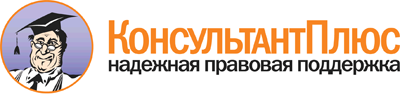  Постановление Правительства ХМАО - Югры от 02.12.2011 N 457-п
(ред. от 03.07.2015)
"Об арендной плате за земельные участки земель населенных пунктов"
(вместе с "Порядком определения размера арендной платы за земельные участки земель населенных пунктов, находящиеся в собственности Ханты-Мансийского автономного округа - Югры, и земельные участки земель населенных пунктов, государственная собственность на которые не разграничена, предоставленные в аренду без торгов") Документ предоставлен КонсультантПлюс

www.consultant.ru 

Дата сохранения: 09.12.2015 
 N вида разрешенного использованияВиды и подвиды разрешенного использования земельных участковВиды и подвиды разрешенного использования земельных участковГородское поселение БелоярскийСельские поселения Белоярского муниципального района1Земельные участки, предназначенные для размещения домов многоэтажной жилой застройкиЗемельные участки, предназначенные для размещения домов многоэтажной жилой застройки132Земельные участки, предназначенные для размещения домов индивидуальной жилой застройкиЗемельные участки, предназначенные для размещения домов индивидуальной жилой застройки123Земельные участки, предназначенные для размещения гаражей и автостоянокв составе гаражных кооперативов, индивидуальные133Земельные участки, предназначенные для размещения гаражей и автостояноксервисного обслуживания134Земельные участки, находящиеся в составе дачных, садоводческих и огороднических объединенийЗемельные участки, находящиеся в составе дачных, садоводческих и огороднических объединений115Земельные участки, предназначенные для объектов торговли, общественного питания и бытового обслуживаниямагазины, торговые центры3115Земельные участки, предназначенные для объектов торговли, общественного питания и бытового обслуживаниярынки4135Земельные участки, предназначенные для объектов торговли, общественного питания и бытового обслуживанияярмарки4135Земельные участки, предназначенные для объектов торговли, общественного питания и бытового обслуживанияторговые павильоны, киоски6175Земельные участки, предназначенные для объектов торговли, общественного питания и бытового обслуживанияавтозаправочные станции2115Земельные участки, предназначенные для объектов торговли, общественного питания и бытового обслуживанияплатные автостоянки2115Земельные участки, предназначенные для объектов торговли, общественного питания и бытового обслуживанияавтомойки2115Земельные участки, предназначенные для объектов торговли, общественного питания и бытового обслуживаниястанции технического обслуживания2115Земельные участки, предназначенные для объектов торговли, общественного питания и бытового обслуживанияобъекты общественного питания, в том числе: рестораны, кафе, столовые4115Земельные участки, предназначенные для объектов торговли, общественного питания и бытового обслуживанияобъекты бытового обслуживания4115Земельные участки, предназначенные для объектов торговли, общественного питания и бытового обслуживанияобъекты развлекательного характера7175Земельные участки, предназначенные для объектов торговли, общественного питания и бытового обслуживаниярекламные сооружения4126Земельные участки, предназначенные для размещения гостиницЗемельные участки, предназначенные для размещения гостиниц4147Земельные участки, предназначенные для размещения административных и офисных зданий, объектов образования, науки, здравоохранения и социального обеспечения, физической культуры и спорта, культуры, искусства, религииобъекты финансовых, кредитных, юридических, адвокатских компаний6227Земельные участки, предназначенные для размещения административных и офисных зданий, объектов образования, науки, здравоохранения и социального обеспечения, физической культуры и спорта, культуры, искусства, религииадминистративные здания, офисы5177Земельные участки, предназначенные для размещения административных и офисных зданий, объектов образования, науки, здравоохранения и социального обеспечения, физической культуры и спорта, культуры, искусства, религииобъекты учреждений, общественных, религиозных организаций137Земельные участки, предназначенные для размещения административных и офисных зданий, объектов образования, науки, здравоохранения и социального обеспечения, физической культуры и спорта, культуры, искусства, религииобъекты образования, науки, здравоохранения, физкультуры и спорта, культуры и искусства138Земельные участки, предназначенные для размещения объектов рекреационного и лечебно-оздоровительного назначенияЗемельные участки, предназначенные для размещения объектов рекреационного и лечебно-оздоровительного назначения339Земельные участки, предназначенные для размещения производственных и административных зданий, строений, сооружений промышленности, коммунального хозяйства, материально-технического, продовольственного снабжения, сбыта и заготовокпищевая промышленность469Земельные участки, предназначенные для размещения производственных и административных зданий, строений, сооружений промышленности, коммунального хозяйства, материально-технического, продовольственного снабжения, сбыта и заготовоклегкая промышленность359Земельные участки, предназначенные для размещения производственных и административных зданий, строений, сооружений промышленности, коммунального хозяйства, материально-технического, продовольственного снабжения, сбыта и заготовоклесозаготовка и лесопереработка469Земельные участки, предназначенные для размещения производственных и административных зданий, строений, сооружений промышленности, коммунального хозяйства, материально-технического, продовольственного снабжения, сбыта и заготовокнефтегазодобывающая и нефтегазоперерабатывающая промышленность489Земельные участки, предназначенные для размещения производственных и административных зданий, строений, сооружений промышленности, коммунального хозяйства, материально-технического, продовольственного снабжения, сбыта и заготовокполиграфическая промышленность469Земельные участки, предназначенные для размещения производственных и административных зданий, строений, сооружений промышленности, коммунального хозяйства, материально-технического, продовольственного снабжения, сбыта и заготовокмашиностроение--9Земельные участки, предназначенные для размещения производственных и административных зданий, строений, сооружений промышленности, коммунального хозяйства, материально-технического, продовольственного снабжения, сбыта и заготовокскладское хозяйство369Земельные участки, предназначенные для размещения производственных и административных зданий, строений, сооружений промышленности, коммунального хозяйства, материально-технического, продовольственного снабжения, сбыта и заготовоккоммунальное хозяйство369Земельные участки, предназначенные для размещения производственных и административных зданий, строений, сооружений промышленности, коммунального хозяйства, материально-технического, продовольственного снабжения, сбыта и заготовокпрочие промышленные предприятия4610Земельные участки, предназначенные для размещения электростанций, обслуживающих их сооружений и объектовЗемельные участки, предназначенные для размещения электростанций, обслуживающих их сооружений и объектов4-11Земельные участки, предназначенные для размещения портов, водных, железнодорожных вокзалов, автодорожных вокзалов, аэропортов, аэродромов, аэровокзаловобъекты железнодорожного транспорта2511Земельные участки, предназначенные для размещения портов, водных, железнодорожных вокзалов, автодорожных вокзалов, аэропортов, аэродромов, аэровокзаловобъекты воздушного транспорта3611Земельные участки, предназначенные для размещения портов, водных, железнодорожных вокзалов, автодорожных вокзалов, аэропортов, аэродромов, аэровокзаловобъекты водного транспорта2411Земельные участки, предназначенные для размещения портов, водных, железнодорожных вокзалов, автодорожных вокзалов, аэропортов, аэродромов, аэровокзаловобъекты автодорожных вокзалов2412Земельные участки, занятые водными объектами, находящимися в оборотеЗемельные участки, занятые водными объектами, находящимися в оборотезем. налогзем. налог13Земельные участки, предназначенные для разработки полезных ископаемых, размещения железнодорожных путей, автомобильных дорог, искусственно созданных внутренних водных путей, причалов, пристаней, полос отвода железных и автомобильных дорог, водных путей, трубопроводов, кабельных, радиорелейных и воздушных линий связи и линий радиофикации, воздушных линий электропередачи конструктивных элементов и сооружений, объектов, необходимых для эксплуатации, содержания, строительства, реконструкции, ремонта, развития наземных и подземных зданий, строений, сооружений, устройств транспорта, энергетики и связи; размещения наземных сооружений и инфраструктуры спутниковой связи, объектов космической деятельности, военных объектовобъекты автомобильного транспорта2413Земельные участки, предназначенные для разработки полезных ископаемых, размещения железнодорожных путей, автомобильных дорог, искусственно созданных внутренних водных путей, причалов, пристаней, полос отвода железных и автомобильных дорог, водных путей, трубопроводов, кабельных, радиорелейных и воздушных линий связи и линий радиофикации, воздушных линий электропередачи конструктивных элементов и сооружений, объектов, необходимых для эксплуатации, содержания, строительства, реконструкции, ремонта, развития наземных и подземных зданий, строений, сооружений, устройств транспорта, энергетики и связи; размещения наземных сооружений и инфраструктуры спутниковой связи, объектов космической деятельности, военных объектовобъекты трубопроводного транспорта3513Земельные участки, предназначенные для разработки полезных ископаемых, размещения железнодорожных путей, автомобильных дорог, искусственно созданных внутренних водных путей, причалов, пристаней, полос отвода железных и автомобильных дорог, водных путей, трубопроводов, кабельных, радиорелейных и воздушных линий связи и линий радиофикации, воздушных линий электропередачи конструктивных элементов и сооружений, объектов, необходимых для эксплуатации, содержания, строительства, реконструкции, ремонта, развития наземных и подземных зданий, строений, сооружений, устройств транспорта, энергетики и связи; размещения наземных сооружений и инфраструктуры спутниковой связи, объектов космической деятельности, военных объектовобъекты обороны1113Земельные участки, предназначенные для разработки полезных ископаемых, размещения железнодорожных путей, автомобильных дорог, искусственно созданных внутренних водных путей, причалов, пристаней, полос отвода железных и автомобильных дорог, водных путей, трубопроводов, кабельных, радиорелейных и воздушных линий связи и линий радиофикации, воздушных линий электропередачи конструктивных элементов и сооружений, объектов, необходимых для эксплуатации, содержания, строительства, реконструкции, ремонта, развития наземных и подземных зданий, строений, сооружений, устройств транспорта, энергетики и связи; размещения наземных сооружений и инфраструктуры спутниковой связи, объектов космической деятельности, военных объектовразработка полезных ископаемых4813Земельные участки, предназначенные для разработки полезных ископаемых, размещения железнодорожных путей, автомобильных дорог, искусственно созданных внутренних водных путей, причалов, пристаней, полос отвода железных и автомобильных дорог, водных путей, трубопроводов, кабельных, радиорелейных и воздушных линий связи и линий радиофикации, воздушных линий электропередачи конструктивных элементов и сооружений, объектов, необходимых для эксплуатации, содержания, строительства, реконструкции, ремонта, развития наземных и подземных зданий, строений, сооружений, устройств транспорта, энергетики и связи; размещения наземных сооружений и инфраструктуры спутниковой связи, объектов космической деятельности, военных объектовЛЭП, ТП и прочие объекты энергетики4613Земельные участки, предназначенные для разработки полезных ископаемых, размещения железнодорожных путей, автомобильных дорог, искусственно созданных внутренних водных путей, причалов, пристаней, полос отвода железных и автомобильных дорог, водных путей, трубопроводов, кабельных, радиорелейных и воздушных линий связи и линий радиофикации, воздушных линий электропередачи конструктивных элементов и сооружений, объектов, необходимых для эксплуатации, содержания, строительства, реконструкции, ремонта, развития наземных и подземных зданий, строений, сооружений, устройств транспорта, энергетики и связи; размещения наземных сооружений и инфраструктуры спутниковой связи, объектов космической деятельности, военных объектовпрочие46N вида разрешенного использованияВиды и подвиды разрешенного использования земельных участковВиды и подвиды разрешенного использования земельных участковГородские поселения Березово, ИгримСельские поселения Березовского муниципального района1Земельные участки, предназначенные для размещения домов многоэтажной жилой застройкиЗемельные участки, предназначенные для размещения домов многоэтажной жилой застройки152Земельные участки, предназначенные для размещения домов индивидуальной жилой застройкиЗемельные участки, предназначенные для размещения домов индивидуальной жилой застройки123Земельные участки, предназначенные для размещения гаражей и автостоянокв составе гаражных кооперативов, индивидуальные153Земельные участки, предназначенные для размещения гаражей и автостояноксервисного обслуживания154Земельные участки, находящиеся в составе дачных, садоводческих и огороднических объединенийЗемельные участки, находящиеся в составе дачных, садоводческих и огороднических объединений135Земельные участки, предназначенные для объектов торговли, общественного питания и бытового обслуживаниямагазины, торговые центры8135Земельные участки, предназначенные для объектов торговли, общественного питания и бытового обслуживаниярынки10155Земельные участки, предназначенные для объектов торговли, общественного питания и бытового обслуживанияярмарки10155Земельные участки, предназначенные для объектов торговли, общественного питания и бытового обслуживанияторговые павильоны, киоски13185Земельные участки, предназначенные для объектов торговли, общественного питания и бытового обслуживанияавтозаправочные станции6145Земельные участки, предназначенные для объектов торговли, общественного питания и бытового обслуживанияплатные автостоянки6145Земельные участки, предназначенные для объектов торговли, общественного питания и бытового обслуживанияавтомойки6145Земельные участки, предназначенные для объектов торговли, общественного питания и бытового обслуживаниястанции технического обслуживания6145Земельные участки, предназначенные для объектов торговли, общественного питания и бытового обслуживанияобъекты общественного питания, в том числе: рестораны, кафе, столовые9115Земельные участки, предназначенные для объектов торговли, общественного питания и бытового обслуживанияобъекты бытового обслуживания7115Земельные участки, предназначенные для объектов торговли, общественного питания и бытового обслуживанияобъекты развлекательного характера10125Земельные участки, предназначенные для объектов торговли, общественного питания и бытового обслуживаниярекламные сооружения6106Земельные участки, предназначенные для размещения гостиницЗемельные участки, предназначенные для размещения гостиниц7127Земельные участки, предназначенные для размещения административных и офисных зданий, объектов образования, науки, здравоохранения и социального обеспечения, физической культуры и спорта, культуры, искусства, религииобъекты финансовых, кредитных, юридических, адвокатских компаний12177Земельные участки, предназначенные для размещения административных и офисных зданий, объектов образования, науки, здравоохранения и социального обеспечения, физической культуры и спорта, культуры, искусства, религииадминистративные здания, офисы10127Земельные участки, предназначенные для размещения административных и офисных зданий, объектов образования, науки, здравоохранения и социального обеспечения, физической культуры и спорта, культуры, искусства, религииобъекты учреждений, общественных, религиозных организаций147Земельные участки, предназначенные для размещения административных и офисных зданий, объектов образования, науки, здравоохранения и социального обеспечения, физической культуры и спорта, культуры, искусства, религииобъекты образования, науки, здравоохранения, физкультуры и спорта, культуры и искусства148Земельные участки, предназначенные для размещения объектов рекреационного и лечебно-оздоровительного назначенияЗемельные участки, предназначенные для размещения объектов рекреационного и лечебно-оздоровительного назначения339Земельные участки, предназначенные для размещения производственных и административных зданий, строений, сооружений промышленности, коммунального хозяйства, материально-технического, продовольственного снабжения, сбыта и заготовокпищевая промышленность6119Земельные участки, предназначенные для размещения производственных и административных зданий, строений, сооружений промышленности, коммунального хозяйства, материально-технического, продовольственного снабжения, сбыта и заготовоклегкая промышленность489Земельные участки, предназначенные для размещения производственных и административных зданий, строений, сооружений промышленности, коммунального хозяйства, материально-технического, продовольственного снабжения, сбыта и заготовоклесозаготовка и лесопереработка6109Земельные участки, предназначенные для размещения производственных и административных зданий, строений, сооружений промышленности, коммунального хозяйства, материально-технического, продовольственного снабжения, сбыта и заготовокнефтегазодобывающая и нефтегазоперерабатывающая промышленность7119Земельные участки, предназначенные для размещения производственных и административных зданий, строений, сооружений промышленности, коммунального хозяйства, материально-технического, продовольственного снабжения, сбыта и заготовокполиграфическая промышленность6119Земельные участки, предназначенные для размещения производственных и административных зданий, строений, сооружений промышленности, коммунального хозяйства, материально-технического, продовольственного снабжения, сбыта и заготовокмашиностроение--9Земельные участки, предназначенные для размещения производственных и административных зданий, строений, сооружений промышленности, коммунального хозяйства, материально-технического, продовольственного снабжения, сбыта и заготовокскладское хозяйство7119Земельные участки, предназначенные для размещения производственных и административных зданий, строений, сооружений промышленности, коммунального хозяйства, материально-технического, продовольственного снабжения, сбыта и заготовоккоммунальное хозяйство7119Земельные участки, предназначенные для размещения производственных и административных зданий, строений, сооружений промышленности, коммунального хозяйства, материально-технического, продовольственного снабжения, сбыта и заготовокпрочие промышленные предприятия61110Земельные участки, предназначенные для размещения электростанций, обслуживающих их сооружений и объектовЗемельные участки, предназначенные для размещения электростанций, обслуживающих их сооружений и объектов-911Земельные участки, предназначенные для размещения портов, водных, железнодорожных вокзалов, автодорожных вокзалов, аэропортов, аэродромов, аэровокзаловобъекты железнодорожного транспорта-711Земельные участки, предназначенные для размещения портов, водных, железнодорожных вокзалов, автодорожных вокзалов, аэропортов, аэродромов, аэровокзаловобъекты воздушного транспорта4811Земельные участки, предназначенные для размещения портов, водных, железнодорожных вокзалов, автодорожных вокзалов, аэропортов, аэродромов, аэровокзаловобъекты водного транспорта2611Земельные участки, предназначенные для размещения портов, водных, железнодорожных вокзалов, автодорожных вокзалов, аэропортов, аэродромов, аэровокзаловобъекты автодорожных вокзалов2612Земельные участки, занятые водными объектами, находящимися в оборотеЗемельные участки, занятые водными объектами, находящимися в оборотезем. налогзем. налог13Земельные участки, предназначенные для разработки полезных ископаемых, размещения железнодорожных путей, автомобильных дорог, искусственно созданных внутренних водных путей, причалов, пристаней, полос отвода железных и автомобильных дорог, водных путей, трубопроводов, кабельных, радиорелейных и воздушных линий связи и линий радиофикации, воздушных линий электропередачи конструктивных элементов и сооружений, объектов, необходимых для эксплуатации, содержания, строительства, реконструкции, ремонта, развития наземных и подземных зданий, строений, сооружений, устройств транспорта, энергетики и связи; размещения наземных сооружений и инфраструктуры спутниковой связи, объектов космической деятельности, военных объектовобъекты автомобильного транспорта2613Земельные участки, предназначенные для разработки полезных ископаемых, размещения железнодорожных путей, автомобильных дорог, искусственно созданных внутренних водных путей, причалов, пристаней, полос отвода железных и автомобильных дорог, водных путей, трубопроводов, кабельных, радиорелейных и воздушных линий связи и линий радиофикации, воздушных линий электропередачи конструктивных элементов и сооружений, объектов, необходимых для эксплуатации, содержания, строительства, реконструкции, ремонта, развития наземных и подземных зданий, строений, сооружений, устройств транспорта, энергетики и связи; размещения наземных сооружений и инфраструктуры спутниковой связи, объектов космической деятельности, военных объектовобъекты трубопроводного транспорта3713Земельные участки, предназначенные для разработки полезных ископаемых, размещения железнодорожных путей, автомобильных дорог, искусственно созданных внутренних водных путей, причалов, пристаней, полос отвода железных и автомобильных дорог, водных путей, трубопроводов, кабельных, радиорелейных и воздушных линий связи и линий радиофикации, воздушных линий электропередачи конструктивных элементов и сооружений, объектов, необходимых для эксплуатации, содержания, строительства, реконструкции, ремонта, развития наземных и подземных зданий, строений, сооружений, устройств транспорта, энергетики и связи; размещения наземных сооружений и инфраструктуры спутниковой связи, объектов космической деятельности, военных объектовобъекты обороны1213Земельные участки, предназначенные для разработки полезных ископаемых, размещения железнодорожных путей, автомобильных дорог, искусственно созданных внутренних водных путей, причалов, пристаней, полос отвода железных и автомобильных дорог, водных путей, трубопроводов, кабельных, радиорелейных и воздушных линий связи и линий радиофикации, воздушных линий электропередачи конструктивных элементов и сооружений, объектов, необходимых для эксплуатации, содержания, строительства, реконструкции, ремонта, развития наземных и подземных зданий, строений, сооружений, устройств транспорта, энергетики и связи; размещения наземных сооружений и инфраструктуры спутниковой связи, объектов космической деятельности, военных объектовразработка полезных ископаемых71113Земельные участки, предназначенные для разработки полезных ископаемых, размещения железнодорожных путей, автомобильных дорог, искусственно созданных внутренних водных путей, причалов, пристаней, полос отвода железных и автомобильных дорог, водных путей, трубопроводов, кабельных, радиорелейных и воздушных линий связи и линий радиофикации, воздушных линий электропередачи конструктивных элементов и сооружений, объектов, необходимых для эксплуатации, содержания, строительства, реконструкции, ремонта, развития наземных и подземных зданий, строений, сооружений, устройств транспорта, энергетики и связи; размещения наземных сооружений и инфраструктуры спутниковой связи, объектов космической деятельности, военных объектовЛЭП, ТП и прочие объекты энергетики61013Земельные участки, предназначенные для разработки полезных ископаемых, размещения железнодорожных путей, автомобильных дорог, искусственно созданных внутренних водных путей, причалов, пристаней, полос отвода железных и автомобильных дорог, водных путей, трубопроводов, кабельных, радиорелейных и воздушных линий связи и линий радиофикации, воздушных линий электропередачи конструктивных элементов и сооружений, объектов, необходимых для эксплуатации, содержания, строительства, реконструкции, ремонта, развития наземных и подземных зданий, строений, сооружений, устройств транспорта, энергетики и связи; размещения наземных сооружений и инфраструктуры спутниковой связи, объектов космической деятельности, военных объектовпрочие611N вида разрешенного использованияВиды и подвиды разрешенного использования земельных участковВиды и подвиды разрешенного использования земельных участковГород УрайГородские и сельские поселения Кондинского района1Земельные участки, предназначенные для размещения домов многоэтажной жилой застройкиЗемельные участки, предназначенные для размещения домов многоэтажной жилой застройки122Земельные участки, предназначенные для размещения домов индивидуальной жилой застройкиЗемельные участки, предназначенные для размещения домов индивидуальной жилой застройки113Земельные участки, предназначенные для размещения гаражей и автостоянокв составе гаражных кооперативов, индивидуальные123Земельные участки, предназначенные для размещения гаражей и автостояноксервисного обслуживания124Земельные участки, находящиеся в составе дачных, садоводческих и огороднических объединенийЗемельные участки, находящиеся в составе дачных, садоводческих и огороднических объединений115Земельные участки, предназначенные для объектов торговли, общественного питания и бытового обслуживаниямагазины, торговые центры6135Земельные участки, предназначенные для объектов торговли, общественного питания и бытового обслуживаниярынки7155Земельные участки, предназначенные для объектов торговли, общественного питания и бытового обслуживанияярмарки7155Земельные участки, предназначенные для объектов торговли, общественного питания и бытового обслуживанияторговые павильоны, киоски10185Земельные участки, предназначенные для объектов торговли, общественного питания и бытового обслуживанияавтозаправочные станции3145Земельные участки, предназначенные для объектов торговли, общественного питания и бытового обслуживанияплатные автостоянки3145Земельные участки, предназначенные для объектов торговли, общественного питания и бытового обслуживанияавтомойки3145Земельные участки, предназначенные для объектов торговли, общественного питания и бытового обслуживаниястанции технического обслуживания3145Земельные участки, предназначенные для объектов торговли, общественного питания и бытового обслуживанияобъекты общественного питания, в том числе: рестораны, кафе, столовые6115Земельные участки, предназначенные для объектов торговли, общественного питания и бытового обслуживанияобъекты бытового обслуживания4115Земельные участки, предназначенные для объектов торговли, общественного питания и бытового обслуживанияобъекты развлекательного характера10125Земельные участки, предназначенные для объектов торговли, общественного питания и бытового обслуживаниярекламные сооружения5106Земельные участки, предназначенные для размещения гостиницЗемельные участки, предназначенные для размещения гостиниц5127Земельные участки, предназначенные для размещения административных и офисных зданий, объектов образования, науки, здравоохранения и социального обеспечения, физической культуры и спорта, культуры, искусства, религииобъекты финансовых, кредитных, юридических, адвокатских компаний6127Земельные участки, предназначенные для размещения административных и офисных зданий, объектов образования, науки, здравоохранения и социального обеспечения, физической культуры и спорта, культуры, искусства, религииадминистративные здания, офисы5107Земельные участки, предназначенные для размещения административных и офисных зданий, объектов образования, науки, здравоохранения и социального обеспечения, физической культуры и спорта, культуры, искусства, религииобъекты учреждений, общественных, религиозных организаций127Земельные участки, предназначенные для размещения административных и офисных зданий, объектов образования, науки, здравоохранения и социального обеспечения, физической культуры и спорта, культуры, искусства, религииобъекты образования, науки, здравоохранения, физкультуры и спорта, культуры и искусства128Земельные участки, предназначенные для размещения объектов рекреационного и лечебно-оздоровительного назначенияЗемельные участки, предназначенные для размещения объектов рекреационного и лечебно-оздоровительного назначения339Земельные участки, предназначенные для размещения производственных и административных зданий, строений, сооружений промышленности, коммунального хозяйства, материально-технического, продовольственного снабжения, сбыта и заготовокпищевая промышленность589Земельные участки, предназначенные для размещения производственных и административных зданий, строений, сооружений промышленности, коммунального хозяйства, материально-технического, продовольственного снабжения, сбыта и заготовоклегкая промышленность369Земельные участки, предназначенные для размещения производственных и административных зданий, строений, сооружений промышленности, коммунального хозяйства, материально-технического, продовольственного снабжения, сбыта и заготовоклесозаготовка и лесопереработка689Земельные участки, предназначенные для размещения производственных и административных зданий, строений, сооружений промышленности, коммунального хозяйства, материально-технического, продовольственного снабжения, сбыта и заготовокнефтегазодобывающая и нефтегазоперерабатывающая промышленность689Земельные участки, предназначенные для размещения производственных и административных зданий, строений, сооружений промышленности, коммунального хозяйства, материально-технического, продовольственного снабжения, сбыта и заготовокполиграфическая промышленность479Земельные участки, предназначенные для размещения производственных и административных зданий, строений, сооружений промышленности, коммунального хозяйства, материально-технического, продовольственного снабжения, сбыта и заготовокмашиностроение--9Земельные участки, предназначенные для размещения производственных и административных зданий, строений, сооружений промышленности, коммунального хозяйства, материально-технического, продовольственного снабжения, сбыта и заготовокскладское хозяйство479Земельные участки, предназначенные для размещения производственных и административных зданий, строений, сооружений промышленности, коммунального хозяйства, материально-технического, продовольственного снабжения, сбыта и заготовоккоммунальное хозяйство479Земельные участки, предназначенные для размещения производственных и административных зданий, строений, сооружений промышленности, коммунального хозяйства, материально-технического, продовольственного снабжения, сбыта и заготовокпрочие промышленные предприятия4710Земельные участки, предназначенные для размещения электростанций, обслуживающих их сооружений и объектовЗемельные участки, предназначенные для размещения электростанций, обслуживающих их сооружений и объектов--11Земельные участки, предназначенные для размещения портов, водных, железнодорожных вокзалов, автодорожных вокзалов, аэропортов, аэродромов, аэровокзаловобъекты железнодорожного транспорта-611Земельные участки, предназначенные для размещения портов, водных, железнодорожных вокзалов, автодорожных вокзалов, аэропортов, аэродромов, аэровокзаловобъекты воздушного транспорта4711Земельные участки, предназначенные для размещения портов, водных, железнодорожных вокзалов, автодорожных вокзалов, аэропортов, аэродромов, аэровокзаловобъекты водного транспорта2511Земельные участки, предназначенные для размещения портов, водных, железнодорожных вокзалов, автодорожных вокзалов, аэропортов, аэродромов, аэровокзаловобъекты автодорожных вокзалов2512Земельные участки, занятые водными объектами, находящимися в оборотеЗемельные участки, занятые водными объектами, находящимися в оборотезем. налогзем. налог13Земельные участки, предназначенные для разработки полезных ископаемых, размещения железнодорожных путей, автомобильных дорог, искусственно созданных внутренних водных путей, причалов, пристаней, полос отвода железных и автомобильных дорог, водных путей, трубопроводов, кабельных, радиорелейных и воздушных линий связи и линий радиофикации, воздушных линий электропередачи конструктивных элементов и сооружений, объектов, необходимых для эксплуатации, содержания, строительства, реконструкции, ремонта, развития наземных и подземных зданий, строений, сооружений, устройств транспорта, энергетики и связи; размещения наземных сооружений и инфраструктуры спутниковой связи, объектов космической деятельности, военных объектовобъекты автомобильного транспорта2513Земельные участки, предназначенные для разработки полезных ископаемых, размещения железнодорожных путей, автомобильных дорог, искусственно созданных внутренних водных путей, причалов, пристаней, полос отвода железных и автомобильных дорог, водных путей, трубопроводов, кабельных, радиорелейных и воздушных линий связи и линий радиофикации, воздушных линий электропередачи конструктивных элементов и сооружений, объектов, необходимых для эксплуатации, содержания, строительства, реконструкции, ремонта, развития наземных и подземных зданий, строений, сооружений, устройств транспорта, энергетики и связи; размещения наземных сооружений и инфраструктуры спутниковой связи, объектов космической деятельности, военных объектовобъекты трубопроводного транспорта3613Земельные участки, предназначенные для разработки полезных ископаемых, размещения железнодорожных путей, автомобильных дорог, искусственно созданных внутренних водных путей, причалов, пристаней, полос отвода железных и автомобильных дорог, водных путей, трубопроводов, кабельных, радиорелейных и воздушных линий связи и линий радиофикации, воздушных линий электропередачи конструктивных элементов и сооружений, объектов, необходимых для эксплуатации, содержания, строительства, реконструкции, ремонта, развития наземных и подземных зданий, строений, сооружений, устройств транспорта, энергетики и связи; размещения наземных сооружений и инфраструктуры спутниковой связи, объектов космической деятельности, военных объектовобъекты обороны1113Земельные участки, предназначенные для разработки полезных ископаемых, размещения железнодорожных путей, автомобильных дорог, искусственно созданных внутренних водных путей, причалов, пристаней, полос отвода железных и автомобильных дорог, водных путей, трубопроводов, кабельных, радиорелейных и воздушных линий связи и линий радиофикации, воздушных линий электропередачи конструктивных элементов и сооружений, объектов, необходимых для эксплуатации, содержания, строительства, реконструкции, ремонта, развития наземных и подземных зданий, строений, сооружений, устройств транспорта, энергетики и связи; размещения наземных сооружений и инфраструктуры спутниковой связи, объектов космической деятельности, военных объектовразработка полезных ископаемых6813Земельные участки, предназначенные для разработки полезных ископаемых, размещения железнодорожных путей, автомобильных дорог, искусственно созданных внутренних водных путей, причалов, пристаней, полос отвода железных и автомобильных дорог, водных путей, трубопроводов, кабельных, радиорелейных и воздушных линий связи и линий радиофикации, воздушных линий электропередачи конструктивных элементов и сооружений, объектов, необходимых для эксплуатации, содержания, строительства, реконструкции, ремонта, развития наземных и подземных зданий, строений, сооружений, устройств транспорта, энергетики и связи; размещения наземных сооружений и инфраструктуры спутниковой связи, объектов космической деятельности, военных объектовЛЭП, ТП и прочие объекты энергетики4613Земельные участки, предназначенные для разработки полезных ископаемых, размещения железнодорожных путей, автомобильных дорог, искусственно созданных внутренних водных путей, причалов, пристаней, полос отвода железных и автомобильных дорог, водных путей, трубопроводов, кабельных, радиорелейных и воздушных линий связи и линий радиофикации, воздушных линий электропередачи конструктивных элементов и сооружений, объектов, необходимых для эксплуатации, содержания, строительства, реконструкции, ремонта, развития наземных и подземных зданий, строений, сооружений, устройств транспорта, энергетики и связи; размещения наземных сооружений и инфраструктуры спутниковой связи, объектов космической деятельности, военных объектовпрочие45397N вида разрешенного использованияВиды и подвиды разрешенного использования земельных участковВиды и подвиды разрешенного использования земельных участковГород НижневартовскГород ЛангепасГород МегионГород ПокачиГород РадужныйГородские и сельские поселения Нижневартовского муниципального района1Земельные участки, предназначенные для размещения домов многоэтажной жилой застройкиЗемельные участки, предназначенные для размещения домов многоэтажной жилой застройки1111112Земельные участки, предназначенные для размещения домов индивидуальной жилой застройкиЗемельные участки, предназначенные для размещения домов индивидуальной жилой застройки1111113Земельные участки, предназначенные для размещения гаражей и автостоянокв составе гаражных кооперативов, индивидуальные1111113Земельные участки, предназначенные для размещения гаражей и автостояноксервисного обслуживания1111114Земельные участки, находящиеся в составе дачных, садоводческих и огороднических объединенийЗемельные участки, находящиеся в составе дачных, садоводческих и огороднических объединений1111115Земельные участки, предназначенные для объектов торговли, общественного питания и бытового обслуживаниямагазины, торговые центры2244255Земельные участки, предназначенные для объектов торговли, общественного питания и бытового обслуживаниярынки3154265Земельные участки, предназначенные для объектов торговли, общественного питания и бытового обслуживанияярмарки3154265Земельные участки, предназначенные для объектов торговли, общественного питания и бытового обслуживанияторговые павильоны, киоски4267375Земельные участки, предназначенные для объектов торговли, общественного питания и бытового обслуживанияавтозаправочные станции2144145Земельные участки, предназначенные для объектов торговли, общественного питания и бытового обслуживанияплатные автостоянки2144145Земельные участки, предназначенные для объектов торговли, общественного питания и бытового обслуживанияавтомойки2144145Земельные участки, предназначенные для объектов торговли, общественного питания и бытового обслуживаниястанции технического обслуживания2144145Земельные участки, предназначенные для объектов торговли, общественного питания и бытового обслуживанияобъекты общественного питания, в том числе рестораны, кафе, столовые2154265Земельные участки, предназначенные для объектов торговли, общественного питания и бытового обслуживанияобъекты бытового обслуживания1143145Земельные участки, предназначенные для объектов торговли, общественного питания и бытового обслуживанияобъекты развлекательного характера8377475Земельные участки, предназначенные для объектов торговли, общественного питания и бытового обслуживаниярекламные сооружения3143256Земельные участки, предназначенные для размещения гостиницЗемельные участки, предназначенные для размещения гостиниц2234267Земельные участки, предназначенные для размещения административных и офисных зданий, объектов образования, науки, здравоохранения и социального обеспечения, физической культуры и спорта, культуры, искусства, религииобъекты финансовых, кредитных, юридических, адвокатских компаний3254267Земельные участки, предназначенные для размещения административных и офисных зданий, объектов образования, науки, здравоохранения и социального обеспечения, физической культуры и спорта, культуры, искусства, религииадминистративные здания, офисы2243257Земельные участки, предназначенные для размещения административных и офисных зданий, объектов образования, науки, здравоохранения и социального обеспечения, физической культуры и спорта, культуры, искусства, религииобъекты учреждений, общественных, религиозных организаций1111127Земельные участки, предназначенные для размещения административных и офисных зданий, объектов образования, науки, здравоохранения и социального обеспечения, физической культуры и спорта, культуры, искусства, религииобъекты образования, науки, здравоохранения, физкультуры и спорта, культуры и искусства1111128Земельные участки, предназначенные для размещения объектов рекреационного и лечебно-оздоровительного назначенияЗемельные участки, предназначенные для размещения объектов рекреационного и лечебно-оздоровительного назначения2222239Земельные участки, предназначенные для размещения производственных и административных зданий, строений, сооружений промышленности, коммунального хозяйства, материально-технического, продовольственного снабжения, сбыта и заготовокпищевая промышленность3354369Земельные участки, предназначенные для размещения производственных и административных зданий, строений, сооружений промышленности, коммунального хозяйства, материально-технического, продовольственного снабжения, сбыта и заготовоклегкая промышленность2243249Земельные участки, предназначенные для размещения производственных и административных зданий, строений, сооружений промышленности, коммунального хозяйства, материально-технического, продовольственного снабжения, сбыта и заготовоклесозаготовка и лесопереработка3354369Земельные участки, предназначенные для размещения производственных и административных зданий, строений, сооружений промышленности, коммунального хозяйства, материально-технического, продовольственного снабжения, сбыта и заготовокнефтегазодобывающая и нефтегазоперерабатывающая промышленность3354379Земельные участки, предназначенные для размещения производственных и административных зданий, строений, сооружений промышленности, коммунального хозяйства, материально-технического, продовольственного снабжения, сбыта и заготовокполиграфическая промышленность3354359Земельные участки, предназначенные для размещения производственных и административных зданий, строений, сооружений промышленности, коммунального хозяйства, материально-технического, продовольственного снабжения, сбыта и заготовокмашиностроение------9Земельные участки, предназначенные для размещения производственных и административных зданий, строений, сооружений промышленности, коммунального хозяйства, материально-технического, продовольственного снабжения, сбыта и заготовокскладское хозяйство2263259Земельные участки, предназначенные для размещения производственных и административных зданий, строений, сооружений промышленности, коммунального хозяйства, материально-технического, продовольственного снабжения, сбыта и заготовоккоммунальное хозяйство2263259Земельные участки, предназначенные для размещения производственных и административных зданий, строений, сооружений промышленности, коммунального хозяйства, материально-технического, продовольственного снабжения, сбыта и заготовокпрочие промышленные предприятия33543510Земельные участки, предназначенные для размещения электростанций, обслуживающих их сооружений и объектовЗемельные участки, предназначенные для размещения электростанций, обслуживающих их сооружений и объектов-----311Земельные участки, предназначенные для размещения портов, водных, железнодорожных вокзалов, автодорожных вокзалов, аэропортов, аэродромов, аэровокзаловобъекты железнодорожного транспорта224--411Земельные участки, предназначенные для размещения портов, водных, железнодорожных вокзалов, автодорожных вокзалов, аэропортов, аэродромов, аэровокзаловобъекты воздушного транспорта33533511Земельные участки, предназначенные для размещения портов, водных, железнодорожных вокзалов, автодорожных вокзалов, аэропортов, аэродромов, аэровокзаловобъекты водного транспорта1142-311Земельные участки, предназначенные для размещения портов, водных, железнодорожных вокзалов, автодорожных вокзалов, аэропортов, аэродромов, аэровокзаловобъекты автодорожных вокзалов11421312Земельные участки, занятые водными объектами, находящимися в оборотеЗемельные участки, занятые водными объектами, находящимися в оборотезем. налогзем. налогзем. налогзем. налогзем. налогзем. налог13Земельные участки, предназначенные для разработки полезных ископаемых, размещения железнодорожных путей, автомобильных дорог, искусственно созданных внутренних водных путей, причалов, пристаней, полос отвода железных и автомобильных дорог, водных путей, трубопроводов, кабельных, радиорелейных и воздушных линий связи и линий радиофикации, воздушных линий электропередачи конструктивных элементов и сооружений, объектов, необходимых для эксплуатации, содержания, строительства, реконструкции, ремонта, развития наземных и подземных зданий, строений, сооружений, устройств транспорта, энергетики и связи; размещения наземных сооружений и инфраструктуры спутниковой связи, объектов космической деятельности, военных объектовобъекты автомобильного транспорта11421313Земельные участки, предназначенные для разработки полезных ископаемых, размещения железнодорожных путей, автомобильных дорог, искусственно созданных внутренних водных путей, причалов, пристаней, полос отвода железных и автомобильных дорог, водных путей, трубопроводов, кабельных, радиорелейных и воздушных линий связи и линий радиофикации, воздушных линий электропередачи конструктивных элементов и сооружений, объектов, необходимых для эксплуатации, содержания, строительства, реконструкции, ремонта, развития наземных и подземных зданий, строений, сооружений, устройств транспорта, энергетики и связи; размещения наземных сооружений и инфраструктуры спутниковой связи, объектов космической деятельности, военных объектовобъекты трубопроводного транспорта22432413Земельные участки, предназначенные для разработки полезных ископаемых, размещения железнодорожных путей, автомобильных дорог, искусственно созданных внутренних водных путей, причалов, пристаней, полос отвода железных и автомобильных дорог, водных путей, трубопроводов, кабельных, радиорелейных и воздушных линий связи и линий радиофикации, воздушных линий электропередачи конструктивных элементов и сооружений, объектов, необходимых для эксплуатации, содержания, строительства, реконструкции, ремонта, развития наземных и подземных зданий, строений, сооружений, устройств транспорта, энергетики и связи; размещения наземных сооружений и инфраструктуры спутниковой связи, объектов космической деятельности, военных объектовобъекты обороны11111113Земельные участки, предназначенные для разработки полезных ископаемых, размещения железнодорожных путей, автомобильных дорог, искусственно созданных внутренних водных путей, причалов, пристаней, полос отвода железных и автомобильных дорог, водных путей, трубопроводов, кабельных, радиорелейных и воздушных линий связи и линий радиофикации, воздушных линий электропередачи конструктивных элементов и сооружений, объектов, необходимых для эксплуатации, содержания, строительства, реконструкции, ремонта, развития наземных и подземных зданий, строений, сооружений, устройств транспорта, энергетики и связи; размещения наземных сооружений и инфраструктуры спутниковой связи, объектов космической деятельности, военных объектовразработка полезных ископаемых33543713Земельные участки, предназначенные для разработки полезных ископаемых, размещения железнодорожных путей, автомобильных дорог, искусственно созданных внутренних водных путей, причалов, пристаней, полос отвода железных и автомобильных дорог, водных путей, трубопроводов, кабельных, радиорелейных и воздушных линий связи и линий радиофикации, воздушных линий электропередачи конструктивных элементов и сооружений, объектов, необходимых для эксплуатации, содержания, строительства, реконструкции, ремонта, развития наземных и подземных зданий, строений, сооружений, устройств транспорта, энергетики и связи; размещения наземных сооружений и инфраструктуры спутниковой связи, объектов космической деятельности, военных объектовЛЭП, ТП и прочие объекты энергетики32443413Земельные участки, предназначенные для разработки полезных ископаемых, размещения железнодорожных путей, автомобильных дорог, искусственно созданных внутренних водных путей, причалов, пристаней, полос отвода железных и автомобильных дорог, водных путей, трубопроводов, кабельных, радиорелейных и воздушных линий связи и линий радиофикации, воздушных линий электропередачи конструктивных элементов и сооружений, объектов, необходимых для эксплуатации, содержания, строительства, реконструкции, ремонта, развития наземных и подземных зданий, строений, сооружений, устройств транспорта, энергетики и связи; размещения наземных сооружений и инфраструктуры спутниковой связи, объектов космической деятельности, военных объектовпрочие325434N вида разрешенного использованияВиды и подвиды разрешенного использования земельных участковВиды и подвиды разрешенного использования земельных участковГород НефтеюганскГород Пыть-ЯхГородские и сельские поселения Нефтеюганского муниципального района1Земельные участки, предназначенные для размещения домов многоэтажной жилой застройкиЗемельные участки, предназначенные для размещения домов многоэтажной жилой застройки1112Земельные участки, предназначенные для размещения домов индивидуальной жилой застройкиЗемельные участки, предназначенные для размещения домов индивидуальной жилой застройки1113Земельные участки, предназначенные для размещения гаражей и автостоянокв составе гаражных кооперативов, индивидуальные1113Земельные участки, предназначенные для размещения гаражей и автостояноксервисного обслуживания1114Земельные участки, находящиеся в составе дачных, садоводческих и огороднических объединенийЗемельные участки, находящиеся в составе дачных, садоводческих и огороднических объединений3115Земельные участки, предназначенные для объектов торговли, общественного питания и бытового обслуживаниямагазины, торговые центры2545Земельные участки, предназначенные для объектов торговли, общественного питания и бытового обслуживаниярынки2235Земельные участки, предназначенные для объектов торговли, общественного питания и бытового обслуживанияярмарки2235Земельные участки, предназначенные для объектов торговли, общественного питания и бытового обслуживанияторговые павильоны, киоски4885Земельные участки, предназначенные для объектов торговли, общественного питания и бытового обслуживанияавтозаправочные станции2225Земельные участки, предназначенные для объектов торговли, общественного питания и бытового обслуживанияплатные автостоянки2225Земельные участки, предназначенные для объектов торговли, общественного питания и бытового обслуживанияавтомойки2225Земельные участки, предназначенные для объектов торговли, общественного питания и бытового обслуживаниястанции технического обслуживания2225Земельные участки, предназначенные для объектов торговли, общественного питания и бытового обслуживанияобъекты общественного питания, в том числе: рестораны, кафе, столовые2445Земельные участки, предназначенные для объектов торговли, общественного питания и бытового обслуживанияобъекты бытового обслуживания1325Земельные участки, предназначенные для объектов торговли, общественного питания и бытового обслуживанияобъекты развлекательного характера4875Земельные участки, предназначенные для объектов торговли, общественного питания и бытового обслуживаниярекламные сооружения2336Земельные участки, предназначенные для размещения гостиницЗемельные участки, предназначенные для размещения гостиниц2357Земельные участки, предназначенные для размещения административных и офисных зданий, объектов образования, науки, здравоохранения и социального обеспечения, физической культуры и спорта, культуры, искусства, религииобъекты финансовых, кредитных, юридических, адвокатских компаний2447Земельные участки, предназначенные для размещения административных и офисных зданий, объектов образования, науки, здравоохранения и социального обеспечения, физической культуры и спорта, культуры, искусства, религииадминистративные здания, офисы2337Земельные участки, предназначенные для размещения административных и офисных зданий, объектов образования, науки, здравоохранения и социального обеспечения, физической культуры и спорта, культуры, искусства, религииобъекты учреждений, общественных, религиозных организаций1117Земельные участки, предназначенные для размещения административных и офисных зданий, объектов образования, науки, здравоохранения и социального обеспечения, физической культуры и спорта, культуры, искусства, религииобъекты образования, науки, здравоохранения, физкультуры и спорта, культуры и искусства1118Земельные участки, предназначенные для размещения объектов рекреационного и лечебно-оздоровительного назначенияЗемельные участки, предназначенные для размещения объектов рекреационного и лечебно-оздоровительного назначения7339Земельные участки, предназначенные для размещения производственных и административных зданий, строений, сооружений промышленности, коммунального хозяйства, материально-технического, продовольственного снабжения, сбыта и заготовокпищевая промышленность3449Земельные участки, предназначенные для размещения производственных и административных зданий, строений, сооружений промышленности, коммунального хозяйства, материально-технического, продовольственного снабжения, сбыта и заготовоклегкая промышленность2339Земельные участки, предназначенные для размещения производственных и административных зданий, строений, сооружений промышленности, коммунального хозяйства, материально-технического, продовольственного снабжения, сбыта и заготовоклесозаготовка и лесопереработка3449Земельные участки, предназначенные для размещения производственных и административных зданий, строений, сооружений промышленности, коммунального хозяйства, материально-технического, продовольственного снабжения, сбыта и заготовокнефтегазодобывающая и нефтегазоперерабатывающая промышленность3449Земельные участки, предназначенные для размещения производственных и административных зданий, строений, сооружений промышленности, коммунального хозяйства, материально-технического, продовольственного снабжения, сбыта и заготовокполиграфическая промышленность3339Земельные участки, предназначенные для размещения производственных и административных зданий, строений, сооружений промышленности, коммунального хозяйства, материально-технического, продовольственного снабжения, сбыта и заготовокмашиностроение3339Земельные участки, предназначенные для размещения производственных и административных зданий, строений, сооружений промышленности, коммунального хозяйства, материально-технического, продовольственного снабжения, сбыта и заготовокскладское хозяйство2339Земельные участки, предназначенные для размещения производственных и административных зданий, строений, сооружений промышленности, коммунального хозяйства, материально-технического, продовольственного снабжения, сбыта и заготовоккоммунальное хозяйство2339Земельные участки, предназначенные для размещения производственных и административных зданий, строений, сооружений промышленности, коммунального хозяйства, материально-технического, продовольственного снабжения, сбыта и заготовокпрочие промышленные предприятия33310Земельные участки, предназначенные для размещения электростанций, обслуживающих их сооружений и объектовЗемельные участки, предназначенные для размещения электростанций, обслуживающих их сооружений и объектов---11Земельные участки, предназначенные для размещения портов, водных, железнодорожных вокзалов, автодорожных вокзалов, аэропортов, аэродромов, аэровокзаловобъекты железнодорожного транспорта22211Земельные участки, предназначенные для размещения портов, водных, железнодорожных вокзалов, автодорожных вокзалов, аэропортов, аэродромов, аэровокзаловобъекты воздушного транспорта33-11Земельные участки, предназначенные для размещения портов, водных, железнодорожных вокзалов, автодорожных вокзалов, аэропортов, аэродромов, аэровокзаловобъекты водного транспорта11-11Земельные участки, предназначенные для размещения портов, водных, железнодорожных вокзалов, автодорожных вокзалов, аэропортов, аэродромов, аэровокзаловобъекты автодорожных вокзалов11112Земельные участки, занятые водными объектами, находящимися в оборотеЗемельные участки, занятые водными объектами, находящимися в оборотезем. налогзем. налогзем. налог13Земельные участки, предназначенные для разработки полезных ископаемых, размещения железнодорожных путей, автомобильных дорог, искусственно созданных внутренних водных путей, причалов, пристаней, полос отвода железных и автомобильных дорог, водных путей, трубопроводов, кабельных, радиорелейных и воздушных линий связи и линий радиофикации, воздушных линий электропередачи конструктивных элементов и сооружений, объектов, необходимых для эксплуатации, содержания, строительства, реконструкции, ремонта, развития наземных и подземных зданий, строений, сооружений, устройств транспорта, энергетики и связи; размещения наземных сооружений и инфраструктуры спутниковой связи, объектов космической деятельности, военных объектовобъекты автомобильного транспорта11113Земельные участки, предназначенные для разработки полезных ископаемых, размещения железнодорожных путей, автомобильных дорог, искусственно созданных внутренних водных путей, причалов, пристаней, полос отвода железных и автомобильных дорог, водных путей, трубопроводов, кабельных, радиорелейных и воздушных линий связи и линий радиофикации, воздушных линий электропередачи конструктивных элементов и сооружений, объектов, необходимых для эксплуатации, содержания, строительства, реконструкции, ремонта, развития наземных и подземных зданий, строений, сооружений, устройств транспорта, энергетики и связи; размещения наземных сооружений и инфраструктуры спутниковой связи, объектов космической деятельности, военных объектовобъекты трубопроводного транспорта22213Земельные участки, предназначенные для разработки полезных ископаемых, размещения железнодорожных путей, автомобильных дорог, искусственно созданных внутренних водных путей, причалов, пристаней, полос отвода железных и автомобильных дорог, водных путей, трубопроводов, кабельных, радиорелейных и воздушных линий связи и линий радиофикации, воздушных линий электропередачи конструктивных элементов и сооружений, объектов, необходимых для эксплуатации, содержания, строительства, реконструкции, ремонта, развития наземных и подземных зданий, строений, сооружений, устройств транспорта, энергетики и связи; размещения наземных сооружений и инфраструктуры спутниковой связи, объектов космической деятельности, военных объектовобъекты обороны11113Земельные участки, предназначенные для разработки полезных ископаемых, размещения железнодорожных путей, автомобильных дорог, искусственно созданных внутренних водных путей, причалов, пристаней, полос отвода железных и автомобильных дорог, водных путей, трубопроводов, кабельных, радиорелейных и воздушных линий связи и линий радиофикации, воздушных линий электропередачи конструктивных элементов и сооружений, объектов, необходимых для эксплуатации, содержания, строительства, реконструкции, ремонта, развития наземных и подземных зданий, строений, сооружений, устройств транспорта, энергетики и связи; размещения наземных сооружений и инфраструктуры спутниковой связи, объектов космической деятельности, военных объектовразработка полезных ископаемых34413Земельные участки, предназначенные для разработки полезных ископаемых, размещения железнодорожных путей, автомобильных дорог, искусственно созданных внутренних водных путей, причалов, пристаней, полос отвода железных и автомобильных дорог, водных путей, трубопроводов, кабельных, радиорелейных и воздушных линий связи и линий радиофикации, воздушных линий электропередачи конструктивных элементов и сооружений, объектов, необходимых для эксплуатации, содержания, строительства, реконструкции, ремонта, развития наземных и подземных зданий, строений, сооружений, устройств транспорта, энергетики и связи; размещения наземных сооружений и инфраструктуры спутниковой связи, объектов космической деятельности, военных объектовЛЭП, ТП и прочие объекты энергетики34413Земельные участки, предназначенные для разработки полезных ископаемых, размещения железнодорожных путей, автомобильных дорог, искусственно созданных внутренних водных путей, причалов, пристаней, полос отвода железных и автомобильных дорог, водных путей, трубопроводов, кабельных, радиорелейных и воздушных линий связи и линий радиофикации, воздушных линий электропередачи конструктивных элементов и сооружений, объектов, необходимых для эксплуатации, содержания, строительства, реконструкции, ремонта, развития наземных и подземных зданий, строений, сооружений, устройств транспорта, энергетики и связи; размещения наземных сооружений и инфраструктуры спутниковой связи, объектов космической деятельности, военных объектовпрочие333N вида разрешенного использованияВиды и подвиды разрешенного использования земельных участковВиды и подвиды разрешенного использования земельных участковГород НяганьГородские и сельские поселения Октябрьского муниципального района1Земельные участки, предназначенные для размещения домов многоэтажной жилой застройкиЗемельные участки, предназначенные для размещения домов многоэтажной жилой застройки122Земельные участки, предназначенные для размещения домов индивидуальной жилой застройкиЗемельные участки, предназначенные для размещения домов индивидуальной жилой застройки113Земельные участки, предназначенные для размещения гаражей и автостоянокв составе гаражных кооперативов, индивидуальные113Земельные участки, предназначенные для размещения гаражей и автостояноксервисного обслуживания114Земельные участки, находящиеся в составе дачных, садоводческих и огороднических объединенийЗемельные участки, находящиеся в составе дачных, садоводческих и огороднических объединений115Земельные участки, предназначенные для объектов торговли, общественного питания и бытового обслуживаниямагазины, торговые центры275Земельные участки, предназначенные для объектов торговли, общественного питания и бытового обслуживаниярынки285Земельные участки, предназначенные для объектов торговли, общественного питания и бытового обслуживанияярмарки285Земельные участки, предназначенные для объектов торговли, общественного питания и бытового обслуживанияторговые павильоны, киоски3125Земельные участки, предназначенные для объектов торговли, общественного питания и бытового обслуживанияавтозаправочные станции175Земельные участки, предназначенные для объектов торговли, общественного питания и бытового обслуживанияплатные автостоянки175Земельные участки, предназначенные для объектов торговли, общественного питания и бытового обслуживанияавтомойки175Земельные участки, предназначенные для объектов торговли, общественного питания и бытового обслуживаниястанции технического обслуживания175Земельные участки, предназначенные для объектов торговли, общественного питания и бытового обслуживанияобъекты общественного питания, в том числе: рестораны, кафе, столовые265Земельные участки, предназначенные для объектов торговли, общественного питания и бытового обслуживанияобъекты бытового обслуживания155Земельные участки, предназначенные для объектов торговли, общественного питания и бытового обслуживанияобъекты развлекательного характера4125Земельные участки, предназначенные для объектов торговли, общественного питания и бытового обслуживаниярекламные сооружения2106Земельные участки, предназначенные для размещения гостиницЗемельные участки, предназначенные для размещения гостиниц2117Земельные участки, предназначенные для размещения административных и офисных зданий, объектов образования, науки, здравоохранения и социального обеспечения, физической культуры и спорта, культуры, искусства, религииобъекты финансовых, кредитных, юридических, адвокатских компаний3127Земельные участки, предназначенные для размещения административных и офисных зданий, объектов образования, науки, здравоохранения и социального обеспечения, физической культуры и спорта, культуры, искусства, религииадминистративные здания, офисы297Земельные участки, предназначенные для размещения административных и офисных зданий, объектов образования, науки, здравоохранения и социального обеспечения, физической культуры и спорта, культуры, искусства, религииобъекты учреждений, общественных, религиозных организаций137Земельные участки, предназначенные для размещения административных и офисных зданий, объектов образования, науки, здравоохранения и социального обеспечения, физической культуры и спорта, культуры, искусства, религииобъекты образования, науки, здравоохранения, физкультуры и спорта, культуры и искусства138Земельные участки, предназначенные для размещения объектов рекреационного и лечебно-оздоровительного назначенияЗемельные участки, предназначенные для размещения объектов рекреационного и лечебно-оздоровительного назначения329Земельные участки, предназначенные для размещения производственных и административных зданий, строений, сооружений промышленности, коммунального хозяйства, материально-технического, продовольственного снабжения, сбыта и заготовокпищевая промышленность339Земельные участки, предназначенные для размещения производственных и административных зданий, строений, сооружений промышленности, коммунального хозяйства, материально-технического, продовольственного снабжения, сбыта и заготовоклегкая промышленность229Земельные участки, предназначенные для размещения производственных и административных зданий, строений, сооружений промышленности, коммунального хозяйства, материально-технического, продовольственного снабжения, сбыта и заготовоклесозаготовка и лесопереработка339Земельные участки, предназначенные для размещения производственных и административных зданий, строений, сооружений промышленности, коммунального хозяйства, материально-технического, продовольственного снабжения, сбыта и заготовокнефтегазодобывающая и нефтегазоперерабатывающая промышленность339Земельные участки, предназначенные для размещения производственных и административных зданий, строений, сооружений промышленности, коммунального хозяйства, материально-технического, продовольственного снабжения, сбыта и заготовокполиграфическая промышленность339Земельные участки, предназначенные для размещения производственных и административных зданий, строений, сооружений промышленности, коммунального хозяйства, материально-технического, продовольственного снабжения, сбыта и заготовокмашиностроение--9Земельные участки, предназначенные для размещения производственных и административных зданий, строений, сооружений промышленности, коммунального хозяйства, материально-технического, продовольственного снабжения, сбыта и заготовокскладское хозяйство129Земельные участки, предназначенные для размещения производственных и административных зданий, строений, сооружений промышленности, коммунального хозяйства, материально-технического, продовольственного снабжения, сбыта и заготовоккоммунальное хозяйство129Земельные участки, предназначенные для размещения производственных и административных зданий, строений, сооружений промышленности, коммунального хозяйства, материально-технического, продовольственного снабжения, сбыта и заготовокпрочие промышленные предприятия3310Земельные участки, предназначенные для размещения электростанций, обслуживающих их сооружений и объектовЗемельные участки, предназначенные для размещения электростанций, обслуживающих их сооружений и объектов2311Земельные участки, предназначенные для размещения портов, водных, железнодорожных вокзалов, автодорожных вокзалов, аэропортов, аэродромов, аэровокзаловобъекты железнодорожного транспорта2211Земельные участки, предназначенные для размещения портов, водных, железнодорожных вокзалов, автодорожных вокзалов, аэропортов, аэродромов, аэровокзаловобъекты воздушного транспорта3311Земельные участки, предназначенные для размещения портов, водных, железнодорожных вокзалов, автодорожных вокзалов, аэропортов, аэродромов, аэровокзаловобъекты водного транспорта1111Земельные участки, предназначенные для размещения портов, водных, железнодорожных вокзалов, автодорожных вокзалов, аэропортов, аэродромов, аэровокзаловобъекты автодорожных вокзалов1112Земельные участки, занятые водными объектами, находящимися в оборотеЗемельные участки, занятые водными объектами, находящимися в оборотезем. налогзем. налог13Земельные участки, предназначенные для разработки полезных ископаемых, размещения железнодорожных путей, автомобильных дорог, искусственно созданных внутренних водных путей, причалов, пристаней, полос отвода железных и автомобильных дорог, водных путей, трубопроводов, кабельных, радиорелейных и воздушных линий связи и линий радиофикации, воздушных линий электропередачи конструктивных элементов и сооружений, объектов, необходимых для эксплуатации, содержания, строительства, реконструкции, ремонта, развития наземных и подземных зданий, строений, сооружений, устройств транспорта, энергетики и связи; размещения наземных сооружений и инфраструктуры спутниковой связи, объектов космической деятельности, военных объектовобъекты автомобильного транспорта1113Земельные участки, предназначенные для разработки полезных ископаемых, размещения железнодорожных путей, автомобильных дорог, искусственно созданных внутренних водных путей, причалов, пристаней, полос отвода железных и автомобильных дорог, водных путей, трубопроводов, кабельных, радиорелейных и воздушных линий связи и линий радиофикации, воздушных линий электропередачи конструктивных элементов и сооружений, объектов, необходимых для эксплуатации, содержания, строительства, реконструкции, ремонта, развития наземных и подземных зданий, строений, сооружений, устройств транспорта, энергетики и связи; размещения наземных сооружений и инфраструктуры спутниковой связи, объектов космической деятельности, военных объектовобъекты трубопроводного транспорта2213Земельные участки, предназначенные для разработки полезных ископаемых, размещения железнодорожных путей, автомобильных дорог, искусственно созданных внутренних водных путей, причалов, пристаней, полос отвода железных и автомобильных дорог, водных путей, трубопроводов, кабельных, радиорелейных и воздушных линий связи и линий радиофикации, воздушных линий электропередачи конструктивных элементов и сооружений, объектов, необходимых для эксплуатации, содержания, строительства, реконструкции, ремонта, развития наземных и подземных зданий, строений, сооружений, устройств транспорта, энергетики и связи; размещения наземных сооружений и инфраструктуры спутниковой связи, объектов космической деятельности, военных объектовобъекты обороны1113Земельные участки, предназначенные для разработки полезных ископаемых, размещения железнодорожных путей, автомобильных дорог, искусственно созданных внутренних водных путей, причалов, пристаней, полос отвода железных и автомобильных дорог, водных путей, трубопроводов, кабельных, радиорелейных и воздушных линий связи и линий радиофикации, воздушных линий электропередачи конструктивных элементов и сооружений, объектов, необходимых для эксплуатации, содержания, строительства, реконструкции, ремонта, развития наземных и подземных зданий, строений, сооружений, устройств транспорта, энергетики и связи; размещения наземных сооружений и инфраструктуры спутниковой связи, объектов космической деятельности, военных объектовразработка полезных ископаемых3313Земельные участки, предназначенные для разработки полезных ископаемых, размещения железнодорожных путей, автомобильных дорог, искусственно созданных внутренних водных путей, причалов, пристаней, полос отвода железных и автомобильных дорог, водных путей, трубопроводов, кабельных, радиорелейных и воздушных линий связи и линий радиофикации, воздушных линий электропередачи конструктивных элементов и сооружений, объектов, необходимых для эксплуатации, содержания, строительства, реконструкции, ремонта, развития наземных и подземных зданий, строений, сооружений, устройств транспорта, энергетики и связи; размещения наземных сооружений и инфраструктуры спутниковой связи, объектов космической деятельности, военных объектовЛЭП, ТП и прочие объекты энергетики2313Земельные участки, предназначенные для разработки полезных ископаемых, размещения железнодорожных путей, автомобильных дорог, искусственно созданных внутренних водных путей, причалов, пристаней, полос отвода железных и автомобильных дорог, водных путей, трубопроводов, кабельных, радиорелейных и воздушных линий связи и линий радиофикации, воздушных линий электропередачи конструктивных элементов и сооружений, объектов, необходимых для эксплуатации, содержания, строительства, реконструкции, ремонта, развития наземных и подземных зданий, строений, сооружений, устройств транспорта, энергетики и связи; размещения наземных сооружений и инфраструктуры спутниковой связи, объектов космической деятельности, военных объектовпрочие33N вида разрешенного использованияВиды и подвиды разрешенного использования земельных участковВиды и подвиды разрешенного использования земельных участковГород ЮгорскГородское поселение СоветскийГородские и сельские поселения Советского муниципального района1Земельные участки, предназначенные для размещения домов многоэтажной жилой застройкиЗемельные участки, предназначенные для размещения домов многоэтажной жилой застройки1122Земельные участки, предназначенные для размещения домов индивидуальной жилой застройкиЗемельные участки, предназначенные для размещения домов индивидуальной жилой застройки1113Земельные участки, предназначенные для размещения гаражей и автостоянокв составе гаражных кооперативов, индивидуальные1113Земельные участки, предназначенные для размещения гаражей и автостояноксервисного обслуживания1114Земельные участки, находящиеся в составе дачных, садоводческих и огороднических объединенийЗемельные участки, находящиеся в составе дачных, садоводческих и огороднических объединений1115Земельные участки, предназначенные для объектов торговли, общественного питания и бытового обслуживаниямагазины, торговые центры4665Земельные участки, предназначенные для объектов торговли, общественного питания и бытового обслуживаниярынки5765Земельные участки, предназначенные для объектов торговли, общественного питания и бытового обслуживанияярмарки5765Земельные участки, предназначенные для объектов торговли, общественного питания и бытового обслуживанияторговые павильоны, киоски71075Земельные участки, предназначенные для объектов торговли, общественного питания и бытового обслуживанияавтозаправочные станции3465Земельные участки, предназначенные для объектов торговли, общественного питания и бытового обслуживанияплатные автостоянки3465Земельные участки, предназначенные для объектов торговли, общественного питания и бытового обслуживанияавтомойки3465Земельные участки, предназначенные для объектов торговли, общественного питания и бытового обслуживаниястанции технического обслуживания3465Земельные участки, предназначенные для объектов торговли, общественного питания и бытового обслуживанияобъекты общественного питания, в том числе: рестораны, кафе, столовые4665Земельные участки, предназначенные для объектов торговли, общественного питания и бытового обслуживанияобъекты бытового обслуживания2465Земельные участки, предназначенные для объектов торговли, общественного питания и бытового обслуживанияобъекты развлекательного характера71075Земельные участки, предназначенные для объектов торговли, общественного питания и бытового обслуживаниярекламные сооружения4656Земельные участки, предназначенные для размещения гостиницЗемельные участки, предназначенные для размещения гостиниц5677Земельные участки, предназначенные для размещения административных и офисных зданий, объектов образования, науки, здравоохранения и социального обеспечения, физической культуры и спорта, культуры, искусства, религииобъекты финансовых, кредитных, юридических, адвокатских компаний7997Земельные участки, предназначенные для размещения административных и офисных зданий, объектов образования, науки, здравоохранения и социального обеспечения, физической культуры и спорта, культуры, искусства, религииадминистративные здания, офисы5677Земельные участки, предназначенные для размещения административных и офисных зданий, объектов образования, науки, здравоохранения и социального обеспечения, физической культуры и спорта, культуры, искусства, религииобъекты учреждений, общественных, религиозных организаций1127Земельные участки, предназначенные для размещения административных и офисных зданий, объектов образования, науки, здравоохранения и социального обеспечения, физической культуры и спорта, культуры, искусства, религииобъекты образования, науки, здравоохранения, физкультуры и спорта, культуры и искусства1128Земельные участки, предназначенные для размещения объектов рекреационного и лечебно-оздоровительного назначенияЗемельные участки, предназначенные для размещения объектов рекреационного и лечебно-оздоровительного назначения6529Земельные участки, предназначенные для размещения производственных и административных зданий, строений, сооружений промышленности, коммунального хозяйства, материально-технического, продовольственного снабжения, сбыта и заготовокпищевая промышленность8439Земельные участки, предназначенные для размещения производственных и административных зданий, строений, сооружений промышленности, коммунального хозяйства, материально-технического, продовольственного снабжения, сбыта и заготовоклегкая промышленность6339Земельные участки, предназначенные для размещения производственных и административных зданий, строений, сооружений промышленности, коммунального хозяйства, материально-технического, продовольственного снабжения, сбыта и заготовоклесозаготовка и лесопереработка6339Земельные участки, предназначенные для размещения производственных и административных зданий, строений, сооружений промышленности, коммунального хозяйства, материально-технического, продовольственного снабжения, сбыта и заготовокнефтегазодобывающая и нефтегазоперерабатывающая промышленность6339Земельные участки, предназначенные для размещения производственных и административных зданий, строений, сооружений промышленности, коммунального хозяйства, материально-технического, продовольственного снабжения, сбыта и заготовокполиграфическая промышленность6349Земельные участки, предназначенные для размещения производственных и административных зданий, строений, сооружений промышленности, коммунального хозяйства, материально-технического, продовольственного снабжения, сбыта и заготовокмашиностроение---9Земельные участки, предназначенные для размещения производственных и административных зданий, строений, сооружений промышленности, коммунального хозяйства, материально-технического, продовольственного снабжения, сбыта и заготовокскладское хозяйство7439Земельные участки, предназначенные для размещения производственных и административных зданий, строений, сооружений промышленности, коммунального хозяйства, материально-технического, продовольственного снабжения, сбыта и заготовоккоммунальное хозяйство7439Земельные участки, предназначенные для размещения производственных и административных зданий, строений, сооружений промышленности, коммунального хозяйства, материально-технического, продовольственного снабжения, сбыта и заготовокпрочие промышленные предприятия63410Земельные участки, предназначенные для размещения электростанций, обслуживающих их сооружений и объектовЗемельные участки, предназначенные для размещения электростанций, обслуживающих их сооружений и объектов---11Земельные участки, предназначенные для размещения портов, водных, железнодорожных вокзалов, автодорожных вокзалов, аэропортов, аэродромов, аэровокзаловобъекты железнодорожного транспорта53311Земельные участки, предназначенные для размещения портов, водных, железнодорожных вокзалов, автодорожных вокзалов, аэропортов, аэродромов, аэровокзаловобъекты воздушного транспорта-3311Земельные участки, предназначенные для размещения портов, водных, железнодорожных вокзалов, автодорожных вокзалов, аэропортов, аэродромов, аэровокзаловобъекты водного транспорта42211Земельные участки, предназначенные для размещения портов, водных, железнодорожных вокзалов, автодорожных вокзалов, аэропортов, аэродромов, аэровокзаловобъекты автодорожных вокзалов42212Земельные участки, занятые водными объектами, находящимися в оборотеЗемельные участки, занятые водными объектами, находящимися в оборотезем. налогзем. налогзем. налог13Земельные участки, предназначенные для разработки полезных ископаемых, размещения железнодорожных путей, автомобильных дорог, искусственно созданных внутренних водных путей, причалов, пристаней, полос отвода железных и автомобильных дорог, водных путей, трубопроводов, кабельных, радиорелейных и воздушных линий связи и линий радиофикации, воздушных линий электропередачи конструктивных элементов и сооружений, объектов, необходимых для эксплуатации, содержания, строительства, реконструкции, ремонта, развития наземных и подземных зданий, строений, сооружений, устройств транспорта, энергетики и связи; размещения наземных сооружений и инфраструктуры спутниковой связи, объектов космической деятельности, военных объектовобъекты автомобильного транспорта42213Земельные участки, предназначенные для разработки полезных ископаемых, размещения железнодорожных путей, автомобильных дорог, искусственно созданных внутренних водных путей, причалов, пристаней, полос отвода железных и автомобильных дорог, водных путей, трубопроводов, кабельных, радиорелейных и воздушных линий связи и линий радиофикации, воздушных линий электропередачи конструктивных элементов и сооружений, объектов, необходимых для эксплуатации, содержания, строительства, реконструкции, ремонта, развития наземных и подземных зданий, строений, сооружений, устройств транспорта, энергетики и связи; размещения наземных сооружений и инфраструктуры спутниковой связи, объектов космической деятельности, военных объектовобъекты трубопроводного транспорта53313Земельные участки, предназначенные для разработки полезных ископаемых, размещения железнодорожных путей, автомобильных дорог, искусственно созданных внутренних водных путей, причалов, пристаней, полос отвода железных и автомобильных дорог, водных путей, трубопроводов, кабельных, радиорелейных и воздушных линий связи и линий радиофикации, воздушных линий электропередачи конструктивных элементов и сооружений, объектов, необходимых для эксплуатации, содержания, строительства, реконструкции, ремонта, развития наземных и подземных зданий, строений, сооружений, устройств транспорта, энергетики и связи; размещения наземных сооружений и инфраструктуры спутниковой связи, объектов космической деятельности, военных объектовобъекты обороны21113Земельные участки, предназначенные для разработки полезных ископаемых, размещения железнодорожных путей, автомобильных дорог, искусственно созданных внутренних водных путей, причалов, пристаней, полос отвода железных и автомобильных дорог, водных путей, трубопроводов, кабельных, радиорелейных и воздушных линий связи и линий радиофикации, воздушных линий электропередачи конструктивных элементов и сооружений, объектов, необходимых для эксплуатации, содержания, строительства, реконструкции, ремонта, развития наземных и подземных зданий, строений, сооружений, устройств транспорта, энергетики и связи; размещения наземных сооружений и инфраструктуры спутниковой связи, объектов космической деятельности, военных объектовразработка полезных ископаемых63313Земельные участки, предназначенные для разработки полезных ископаемых, размещения железнодорожных путей, автомобильных дорог, искусственно созданных внутренних водных путей, причалов, пристаней, полос отвода железных и автомобильных дорог, водных путей, трубопроводов, кабельных, радиорелейных и воздушных линий связи и линий радиофикации, воздушных линий электропередачи конструктивных элементов и сооружений, объектов, необходимых для эксплуатации, содержания, строительства, реконструкции, ремонта, развития наземных и подземных зданий, строений, сооружений, устройств транспорта, энергетики и связи; размещения наземных сооружений и инфраструктуры спутниковой связи, объектов космической деятельности, военных объектовЛЭП, ТП и прочие объекты энергетики42313Земельные участки, предназначенные для разработки полезных ископаемых, размещения железнодорожных путей, автомобильных дорог, искусственно созданных внутренних водных путей, причалов, пристаней, полос отвода железных и автомобильных дорог, водных путей, трубопроводов, кабельных, радиорелейных и воздушных линий связи и линий радиофикации, воздушных линий электропередачи конструктивных элементов и сооружений, объектов, необходимых для эксплуатации, содержания, строительства, реконструкции, ремонта, развития наземных и подземных зданий, строений, сооружений, устройств транспорта, энергетики и связи; размещения наземных сооружений и инфраструктуры спутниковой связи, объектов космической деятельности, военных объектовпрочие634N вида разрешенного использованияВиды и подвиды разрешенного использования земельных участковВиды и подвиды разрешенного использования земельных участковГород СургутГород КогалымГородские и сельские поселения Сургутского муниципального района1Земельные участки, предназначенные для размещения домов многоэтажной жилой застройкиЗемельные участки, предназначенные для размещения домов многоэтажной жилой застройки1112Земельные участки, предназначенные для размещения домов индивидуальной жилой застройкиЗемельные участки, предназначенные для размещения домов индивидуальной жилой застройки1113Земельные участки, предназначенные для размещения гаражей и автостоянокв составе гаражных кооперативов, индивидуальные1113Земельные участки, предназначенные для размещения гаражей и автостояноксервисного обслуживания1114Земельные участки, находящиеся в составе дачных, садоводческих и огороднических объединенийЗемельные участки, находящиеся в составе дачных, садоводческих и огороднических объединений1115Земельные участки, предназначенные для объектов торговли, общественного питания и бытового обслуживаниямагазины, торговые центры2115Земельные участки, предназначенные для объектов торговли, общественного питания и бытового обслуживаниярынки2225Земельные участки, предназначенные для объектов торговли, общественного питания и бытового обслуживанияярмарки2225Земельные участки, предназначенные для объектов торговли, общественного питания и бытового обслуживанияторговые павильоны, киоски4335Земельные участки, предназначенные для объектов торговли, общественного питания и бытового обслуживанияавтозаправочные станции2115Земельные участки, предназначенные для объектов торговли, общественного питания и бытового обслуживанияплатные автостоянки2115Земельные участки, предназначенные для объектов торговли, общественного питания и бытового обслуживанияавтомойки2115Земельные участки, предназначенные для объектов торговли, общественного питания и бытового обслуживаниястанции технического обслуживания2115Земельные участки, предназначенные для объектов торговли, общественного питания и бытового обслуживанияобъекты общественного питания, в том числе: рестораны, кафе, столовые2225Земельные участки, предназначенные для объектов торговли, общественного питания и бытового обслуживанияобъекты бытового обслуживания1115Земельные участки, предназначенные для объектов торговли, общественного питания и бытового обслуживанияобъекты развлекательного характера6555Земельные участки, предназначенные для объектов торговли, общественного питания и бытового обслуживаниярекламные сооружения3226Земельные участки, предназначенные для размещения гостиницЗемельные участки, предназначенные для размещения гостиниц3237Земельные участки, предназначенные для размещения административных и офисных зданий, объектов образования, науки, здравоохранения и социального обеспечения, физической культуры и спорта, культуры, искусства, религииобъекты финансовых, кредитных, юридических, адвокатских компаний4337Земельные участки, предназначенные для размещения административных и офисных зданий, объектов образования, науки, здравоохранения и социального обеспечения, физической культуры и спорта, культуры, искусства, религииадминистративные здания, офисы3227Земельные участки, предназначенные для размещения административных и офисных зданий, объектов образования, науки, здравоохранения и социального обеспечения, физической культуры и спорта, культуры, искусства, религииобъекты учреждений, общественных, религиозных организаций1117Земельные участки, предназначенные для размещения административных и офисных зданий, объектов образования, науки, здравоохранения и социального обеспечения, физической культуры и спорта, культуры, искусства, религииобъекты образования, науки, здравоохранения, физкультуры и спорта, культуры и искусства1118Земельные участки, предназначенные для размещения объектов рекреационного и лечебно-оздоровительного назначенияЗемельные участки, предназначенные для размещения объектов рекреационного и лечебно-оздоровительного назначения2229Земельные участки, предназначенные для размещения производственных и административных зданий, строений, сооружений промышленности, коммунального хозяйства, материально-технического, продовольственного снабжения, сбыта и заготовокпищевая промышленность3339Земельные участки, предназначенные для размещения производственных и административных зданий, строений, сооружений промышленности, коммунального хозяйства, материально-технического, продовольственного снабжения, сбыта и заготовоклегкая промышленность3229Земельные участки, предназначенные для размещения производственных и административных зданий, строений, сооружений промышленности, коммунального хозяйства, материально-технического, продовольственного снабжения, сбыта и заготовоклесозаготовка и лесопереработка3339Земельные участки, предназначенные для размещения производственных и административных зданий, строений, сооружений промышленности, коммунального хозяйства, материально-технического, продовольственного снабжения, сбыта и заготовокнефтегазодобывающая и нефтегазоперерабатывающая промышленность3339Земельные участки, предназначенные для размещения производственных и административных зданий, строений, сооружений промышленности, коммунального хозяйства, материально-технического, продовольственного снабжения, сбыта и заготовокполиграфическая промышленность3339Земельные участки, предназначенные для размещения производственных и административных зданий, строений, сооружений промышленности, коммунального хозяйства, материально-технического, продовольственного снабжения, сбыта и заготовокмашиностроение3339Земельные участки, предназначенные для размещения производственных и административных зданий, строений, сооружений промышленности, коммунального хозяйства, материально-технического, продовольственного снабжения, сбыта и заготовокскладское хозяйство2229Земельные участки, предназначенные для размещения производственных и административных зданий, строений, сооружений промышленности, коммунального хозяйства, материально-технического, продовольственного снабжения, сбыта и заготовоккоммунальное хозяйство2229Земельные участки, предназначенные для размещения производственных и административных зданий, строений, сооружений промышленности, коммунального хозяйства, материально-технического, продовольственного снабжения, сбыта и заготовокпрочие промышленные предприятия33310Земельные участки, предназначенные для размещения электростанций, обслуживающих их сооружений и объектовЗемельные участки, предназначенные для размещения электростанций, обслуживающих их сооружений и объектов3--11Земельные участки, предназначенные для размещения портов, водных, железнодорожных вокзалов, автодорожных вокзалов, аэропортов, аэродромов, аэровокзаловобъекты железнодорожного транспорта22211Земельные участки, предназначенные для размещения портов, водных, железнодорожных вокзалов, автодорожных вокзалов, аэропортов, аэродромов, аэровокзаловобъекты воздушного транспорта33311Земельные участки, предназначенные для размещения портов, водных, железнодорожных вокзалов, автодорожных вокзалов, аэропортов, аэродромов, аэровокзаловобъекты водного транспорта11111Земельные участки, предназначенные для размещения портов, водных, железнодорожных вокзалов, автодорожных вокзалов, аэропортов, аэродромов, аэровокзаловобъекты автодорожных вокзалов11112Земельные участки, занятые водными объектами, находящимися в оборотеЗемельные участки, занятые водными объектами, находящимися в оборотезем. налогзем. налогзем. налог13Земельные участки, предназначенные для разработки полезных ископаемых, размещения железнодорожных путей, автомобильных дорог, искусственно созданных внутренних водных путей, причалов, пристаней, полос отвода железных и автомобильных дорог, водных путей, трубопроводов, кабельных, радиорелейных и воздушных линий связи и линий радиофикации, воздушных линий электропередачи конструктивных элементов и сооружений, объектов, необходимых для эксплуатации, содержания, строительства, реконструкции, ремонта, развития наземных и подземных зданий, строений, сооружений, устройств транспорта, энергетики и связи; размещения наземных сооружений и инфраструктуры спутниковой связи, объектов космической деятельности, военных объектовобъекты автомобильного транспорта11113Земельные участки, предназначенные для разработки полезных ископаемых, размещения железнодорожных путей, автомобильных дорог, искусственно созданных внутренних водных путей, причалов, пристаней, полос отвода железных и автомобильных дорог, водных путей, трубопроводов, кабельных, радиорелейных и воздушных линий связи и линий радиофикации, воздушных линий электропередачи конструктивных элементов и сооружений, объектов, необходимых для эксплуатации, содержания, строительства, реконструкции, ремонта, развития наземных и подземных зданий, строений, сооружений, устройств транспорта, энергетики и связи; размещения наземных сооружений и инфраструктуры спутниковой связи, объектов космической деятельности, военных объектовобъекты трубопроводного транспорта22213Земельные участки, предназначенные для разработки полезных ископаемых, размещения железнодорожных путей, автомобильных дорог, искусственно созданных внутренних водных путей, причалов, пристаней, полос отвода железных и автомобильных дорог, водных путей, трубопроводов, кабельных, радиорелейных и воздушных линий связи и линий радиофикации, воздушных линий электропередачи конструктивных элементов и сооружений, объектов, необходимых для эксплуатации, содержания, строительства, реконструкции, ремонта, развития наземных и подземных зданий, строений, сооружений, устройств транспорта, энергетики и связи; размещения наземных сооружений и инфраструктуры спутниковой связи, объектов космической деятельности, военных объектовобъекты обороны11113Земельные участки, предназначенные для разработки полезных ископаемых, размещения железнодорожных путей, автомобильных дорог, искусственно созданных внутренних водных путей, причалов, пристаней, полос отвода железных и автомобильных дорог, водных путей, трубопроводов, кабельных, радиорелейных и воздушных линий связи и линий радиофикации, воздушных линий электропередачи конструктивных элементов и сооружений, объектов, необходимых для эксплуатации, содержания, строительства, реконструкции, ремонта, развития наземных и подземных зданий, строений, сооружений, устройств транспорта, энергетики и связи; размещения наземных сооружений и инфраструктуры спутниковой связи, объектов космической деятельности, военных объектовразработка полезных ископаемых33313Земельные участки, предназначенные для разработки полезных ископаемых, размещения железнодорожных путей, автомобильных дорог, искусственно созданных внутренних водных путей, причалов, пристаней, полос отвода железных и автомобильных дорог, водных путей, трубопроводов, кабельных, радиорелейных и воздушных линий связи и линий радиофикации, воздушных линий электропередачи конструктивных элементов и сооружений, объектов, необходимых для эксплуатации, содержания, строительства, реконструкции, ремонта, развития наземных и подземных зданий, строений, сооружений, устройств транспорта, энергетики и связи; размещения наземных сооружений и инфраструктуры спутниковой связи, объектов космической деятельности, военных объектовЛЭП, ТП и прочие объекты энергетики33313Земельные участки, предназначенные для разработки полезных ископаемых, размещения железнодорожных путей, автомобильных дорог, искусственно созданных внутренних водных путей, причалов, пристаней, полос отвода железных и автомобильных дорог, водных путей, трубопроводов, кабельных, радиорелейных и воздушных линий связи и линий радиофикации, воздушных линий электропередачи конструктивных элементов и сооружений, объектов, необходимых для эксплуатации, содержания, строительства, реконструкции, ремонта, развития наземных и подземных зданий, строений, сооружений, устройств транспорта, энергетики и связи; размещения наземных сооружений и инфраструктуры спутниковой связи, объектов космической деятельности, военных объектовпрочие333N вида разрешенного использованияВиды и подвиды разрешенного использования земельных участковВиды и подвиды разрешенного использования земельных участковСельские поселения Ханты-Мансийского муниципального района1Земельные участки, предназначенные для размещения домов многоэтажной жилой застройкиЗемельные участки, предназначенные для размещения домов многоэтажной жилой застройки42Земельные участки, предназначенные для размещения домов индивидуальной жилой застройкиЗемельные участки, предназначенные для размещения домов индивидуальной жилой застройки33Земельные участки, предназначенные для размещения гаражей и автостоянокв составе гаражных кооперативов, индивидуальные53Земельные участки, предназначенные для размещения гаражей и автостояноксервисного обслуживания54Земельные участки, находящиеся в составе дачных, садоводческих и огороднических объединенийЗемельные участки, находящиеся в составе дачных, садоводческих и огороднических объединений25Земельные участки, предназначенные для объектов торговли, общественного питания и бытового обслуживаниямагазины, торговые центры85Земельные участки, предназначенные для объектов торговли, общественного питания и бытового обслуживаниярынки105Земельные участки, предназначенные для объектов торговли, общественного питания и бытового обслуживанияярмарки105Земельные участки, предназначенные для объектов торговли, общественного питания и бытового обслуживанияторговые павильоны, киоски125Земельные участки, предназначенные для объектов торговли, общественного питания и бытового обслуживанияавтозаправочные станции75Земельные участки, предназначенные для объектов торговли, общественного питания и бытового обслуживанияплатные автостоянки75Земельные участки, предназначенные для объектов торговли, общественного питания и бытового обслуживанияавтомойки75Земельные участки, предназначенные для объектов торговли, общественного питания и бытового обслуживаниястанции технического обслуживания75Земельные участки, предназначенные для объектов торговли, общественного питания и бытового обслуживанияобъекты общественного питания, в том числе: рестораны, кафе, столовые85Земельные участки, предназначенные для объектов торговли, общественного питания и бытового обслуживанияобъекты бытового обслуживания65Земельные участки, предназначенные для объектов торговли, общественного питания и бытового обслуживанияобъекты развлекательного характера125Земельные участки, предназначенные для объектов торговли, общественного питания и бытового обслуживаниярекламные сооружения106Земельные участки, предназначенные для размещения гостиницЗемельные участки, предназначенные для размещения гостиниц117Земельные участки, предназначенные для размещения административных и офисных зданий, объектов образования, науки, здравоохранения и социального обеспечения, физической культуры и спорта, культуры, искусства, религииобъекты финансовых, кредитных, юридических, адвокатских компаний127Земельные участки, предназначенные для размещения административных и офисных зданий, объектов образования, науки, здравоохранения и социального обеспечения, физической культуры и спорта, культуры, искусства, религииадминистративные здания, офисы97Земельные участки, предназначенные для размещения административных и офисных зданий, объектов образования, науки, здравоохранения и социального обеспечения, физической культуры и спорта, культуры, искусства, религииобъекты учреждений, общественных, религиозных организаций57Земельные участки, предназначенные для размещения административных и офисных зданий, объектов образования, науки, здравоохранения и социального обеспечения, физической культуры и спорта, культуры, искусства, религииобъекты образования, науки, здравоохранения, физкультуры и спорта, культуры и искусства58Земельные участки, предназначенные для размещения объектов рекреационного и лечебно-оздоровительного назначенияЗемельные участки, предназначенные для размещения объектов рекреационного и лечебно-оздоровительного назначения59Земельные участки, предназначенные для размещения производственных и административных зданий, строений, сооружений промышленности, коммунального хозяйства, материально-технического, продовольственного снабжения, сбыта и заготовокпищевая промышленность69Земельные участки, предназначенные для размещения производственных и административных зданий, строений, сооружений промышленности, коммунального хозяйства, материально-технического, продовольственного снабжения, сбыта и заготовоклегкая промышленность59Земельные участки, предназначенные для размещения производственных и административных зданий, строений, сооружений промышленности, коммунального хозяйства, материально-технического, продовольственного снабжения, сбыта и заготовоклесозаготовка и лесопереработка69Земельные участки, предназначенные для размещения производственных и административных зданий, строений, сооружений промышленности, коммунального хозяйства, материально-технического, продовольственного снабжения, сбыта и заготовокнефтегазодобывающая и нефтегазоперерабатывающая промышленность139Земельные участки, предназначенные для размещения производственных и административных зданий, строений, сооружений промышленности, коммунального хозяйства, материально-технического, продовольственного снабжения, сбыта и заготовокполиграфическая промышленность69Земельные участки, предназначенные для размещения производственных и административных зданий, строений, сооружений промышленности, коммунального хозяйства, материально-технического, продовольственного снабжения, сбыта и заготовокмашиностроение-9Земельные участки, предназначенные для размещения производственных и административных зданий, строений, сооружений промышленности, коммунального хозяйства, материально-технического, продовольственного снабжения, сбыта и заготовокскладское хозяйство69Земельные участки, предназначенные для размещения производственных и административных зданий, строений, сооружений промышленности, коммунального хозяйства, материально-технического, продовольственного снабжения, сбыта и заготовоккоммунальное хозяйство69Земельные участки, предназначенные для размещения производственных и административных зданий, строений, сооружений промышленности, коммунального хозяйства, материально-технического, продовольственного снабжения, сбыта и заготовокпрочие промышленные предприятия610Земельные участки, предназначенные для размещения электростанций, обслуживающих их сооружений и объектовЗемельные участки, предназначенные для размещения электростанций, обслуживающих их сооружений и объектов-11Земельные участки, предназначенные для размещения портов, водных, железнодорожных вокзалов, автодорожных вокзалов, аэропортов, аэродромов, аэровокзаловобъекты железнодорожного транспорта511Земельные участки, предназначенные для размещения портов, водных, железнодорожных вокзалов, автодорожных вокзалов, аэропортов, аэродромов, аэровокзаловобъекты воздушного транспорта611Земельные участки, предназначенные для размещения портов, водных, железнодорожных вокзалов, автодорожных вокзалов, аэропортов, аэродромов, аэровокзаловобъекты водного транспорта411Земельные участки, предназначенные для размещения портов, водных, железнодорожных вокзалов, автодорожных вокзалов, аэропортов, аэродромов, аэровокзаловобъекты автодорожных вокзалов412Земельные участки, занятые водными объектами, находящимися в оборотеЗемельные участки, занятые водными объектами, находящимися в оборотезем. налог13Земельные участки, предназначенные для разработки полезных ископаемых, размещения железнодорожных путей, автомобильных дорог, искусственно созданных внутренних водных путей, причалов, пристаней, полос отвода железных и автомобильных дорог, водных путей, трубопроводов, кабельных, радиорелейных и воздушных линий связи и линий радиофикации, воздушных линий электропередачи конструктивных элементов и сооружений, объектов, необходимых для эксплуатации, содержания, строительства, реконструкции, ремонта, развития наземных и подземных зданий, строений, сооружений, устройств транспорта, энергетики и связи; размещения наземных сооружений и инфраструктуры спутниковой связи, объектов космической деятельности, военных объектовобъекты автомобильного транспорта413Земельные участки, предназначенные для разработки полезных ископаемых, размещения железнодорожных путей, автомобильных дорог, искусственно созданных внутренних водных путей, причалов, пристаней, полос отвода железных и автомобильных дорог, водных путей, трубопроводов, кабельных, радиорелейных и воздушных линий связи и линий радиофикации, воздушных линий электропередачи конструктивных элементов и сооружений, объектов, необходимых для эксплуатации, содержания, строительства, реконструкции, ремонта, развития наземных и подземных зданий, строений, сооружений, устройств транспорта, энергетики и связи; размещения наземных сооружений и инфраструктуры спутниковой связи, объектов космической деятельности, военных объектовобъекты трубопроводного транспорта513Земельные участки, предназначенные для разработки полезных ископаемых, размещения железнодорожных путей, автомобильных дорог, искусственно созданных внутренних водных путей, причалов, пристаней, полос отвода железных и автомобильных дорог, водных путей, трубопроводов, кабельных, радиорелейных и воздушных линий связи и линий радиофикации, воздушных линий электропередачи конструктивных элементов и сооружений, объектов, необходимых для эксплуатации, содержания, строительства, реконструкции, ремонта, развития наземных и подземных зданий, строений, сооружений, устройств транспорта, энергетики и связи; размещения наземных сооружений и инфраструктуры спутниковой связи, объектов космической деятельности, военных объектовобъекты обороны213Земельные участки, предназначенные для разработки полезных ископаемых, размещения железнодорожных путей, автомобильных дорог, искусственно созданных внутренних водных путей, причалов, пристаней, полос отвода железных и автомобильных дорог, водных путей, трубопроводов, кабельных, радиорелейных и воздушных линий связи и линий радиофикации, воздушных линий электропередачи конструктивных элементов и сооружений, объектов, необходимых для эксплуатации, содержания, строительства, реконструкции, ремонта, развития наземных и подземных зданий, строений, сооружений, устройств транспорта, энергетики и связи; размещения наземных сооружений и инфраструктуры спутниковой связи, объектов космической деятельности, военных объектовразработка полезных ископаемых1313Земельные участки, предназначенные для разработки полезных ископаемых, размещения железнодорожных путей, автомобильных дорог, искусственно созданных внутренних водных путей, причалов, пристаней, полос отвода железных и автомобильных дорог, водных путей, трубопроводов, кабельных, радиорелейных и воздушных линий связи и линий радиофикации, воздушных линий электропередачи конструктивных элементов и сооружений, объектов, необходимых для эксплуатации, содержания, строительства, реконструкции, ремонта, развития наземных и подземных зданий, строений, сооружений, устройств транспорта, энергетики и связи; размещения наземных сооружений и инфраструктуры спутниковой связи, объектов космической деятельности, военных объектовЛЭП, ТП и прочие объекты энергетики613Земельные участки, предназначенные для разработки полезных ископаемых, размещения железнодорожных путей, автомобильных дорог, искусственно созданных внутренних водных путей, причалов, пристаней, полос отвода железных и автомобильных дорог, водных путей, трубопроводов, кабельных, радиорелейных и воздушных линий связи и линий радиофикации, воздушных линий электропередачи конструктивных элементов и сооружений, объектов, необходимых для эксплуатации, содержания, строительства, реконструкции, ремонта, развития наземных и подземных зданий, строений, сооружений, устройств транспорта, энергетики и связи; размещения наземных сооружений и инфраструктуры спутниковой связи, объектов космической деятельности, военных объектовпрочие6N вида разрешенного использованияВиды и подвиды разрешенного использования земельных участковВиды и подвиды разрешенного использования земельных участковГород Ханты-Мансийск1Земельные участки, предназначенные для размещения домов многоэтажной жилой застройкиЗемельные участки, предназначенные для размещения домов многоэтажной жилой застройки12Земельные участки, предназначенные для размещения домов индивидуальной жилой застройкиЗемельные участки, предназначенные для размещения домов индивидуальной жилой застройки13Земельные участки, предназначенные для размещения гаражей и автостоянокв составе гаражных кооперативов, индивидуальные43Земельные участки, предназначенные для размещения гаражей и автостояноксервисного обслуживания44Земельные участки, находящиеся в составе дачных, садоводческих и огороднических объединенийЗемельные участки, находящиеся в составе дачных, садоводческих и огороднических объединений25Земельные участки, предназначенные для объектов торговли, общественного питания и бытового обслуживаниямагазины, торговые центры65Земельные участки, предназначенные для объектов торговли, общественного питания и бытового обслуживаниярынки45Земельные участки, предназначенные для объектов торговли, общественного питания и бытового обслуживанияярмарки45Земельные участки, предназначенные для объектов торговли, общественного питания и бытового обслуживанияторговые павильоны, киоски65Земельные участки, предназначенные для объектов торговли, общественного питания и бытового обслуживанияавтозаправочные станции25Земельные участки, предназначенные для объектов торговли, общественного питания и бытового обслуживанияплатные автостоянки25Земельные участки, предназначенные для объектов торговли, общественного питания и бытового обслуживанияавтомойки25Земельные участки, предназначенные для объектов торговли, общественного питания и бытового обслуживаниястанции технического обслуживания25Земельные участки, предназначенные для объектов торговли, общественного питания и бытового обслуживанияобъекты общественного питания, в том числе: рестораны, кафе, столовые85Земельные участки, предназначенные для объектов торговли, общественного питания и бытового обслуживанияобъекты бытового обслуживания15Земельные участки, предназначенные для объектов торговли, общественного питания и бытового обслуживанияобъекты развлекательного характера125Земельные участки, предназначенные для объектов торговли, общественного питания и бытового обслуживаниярекламные сооружения126Земельные участки, предназначенные для размещения гостиницЗемельные участки, предназначенные для размещения гостиниц127Земельные участки, предназначенные для размещения административных и офисных зданий, объектов образования, науки, здравоохранения и социального обеспечения, физической культуры и спорта, культуры, искусства, религииобъекты финансовых, кредитных, юридических, адвокатских компаний47Земельные участки, предназначенные для размещения административных и офисных зданий, объектов образования, науки, здравоохранения и социального обеспечения, физической культуры и спорта, культуры, искусства, религииадминистративные здания, офисы27Земельные участки, предназначенные для размещения административных и офисных зданий, объектов образования, науки, здравоохранения и социального обеспечения, физической культуры и спорта, культуры, искусства, религииобъекты учреждений, общественных, религиозных организаций17Земельные участки, предназначенные для размещения административных и офисных зданий, объектов образования, науки, здравоохранения и социального обеспечения, физической культуры и спорта, культуры, искусства, религииобъекты образования, науки, здравоохранения, физкультуры и спорта, культуры и искусства18Земельные участки, предназначенные для размещения объектов рекреационного и лечебно-оздоровительного назначенияЗемельные участки, предназначенные для размещения объектов рекреационного и лечебно-оздоровительного назначения29Земельные участки, предназначенные для размещения производственных и административных зданий, строений, сооружений промышленности, коммунального хозяйства, материально-технического, продовольственного снабжения, сбыта и заготовокпищевая промышленность39Земельные участки, предназначенные для размещения производственных и административных зданий, строений, сооружений промышленности, коммунального хозяйства, материально-технического, продовольственного снабжения, сбыта и заготовоклегкая промышленность39Земельные участки, предназначенные для размещения производственных и административных зданий, строений, сооружений промышленности, коммунального хозяйства, материально-технического, продовольственного снабжения, сбыта и заготовоклесозаготовка и лесопереработка39Земельные участки, предназначенные для размещения производственных и административных зданий, строений, сооружений промышленности, коммунального хозяйства, материально-технического, продовольственного снабжения, сбыта и заготовокнефтегазодобывающая и нефтегазоперерабатывающая промышленность39Земельные участки, предназначенные для размещения производственных и административных зданий, строений, сооружений промышленности, коммунального хозяйства, материально-технического, продовольственного снабжения, сбыта и заготовокполиграфическая промышленность29Земельные участки, предназначенные для размещения производственных и административных зданий, строений, сооружений промышленности, коммунального хозяйства, материально-технического, продовольственного снабжения, сбыта и заготовокмашиностроение39Земельные участки, предназначенные для размещения производственных и административных зданий, строений, сооружений промышленности, коммунального хозяйства, материально-технического, продовольственного снабжения, сбыта и заготовокскладское хозяйство19Земельные участки, предназначенные для размещения производственных и административных зданий, строений, сооружений промышленности, коммунального хозяйства, материально-технического, продовольственного снабжения, сбыта и заготовоккоммунальное хозяйство19Земельные участки, предназначенные для размещения производственных и административных зданий, строений, сооружений промышленности, коммунального хозяйства, материально-технического, продовольственного снабжения, сбыта и заготовокпрочие промышленные предприятия310Земельные участки, предназначенные для размещения электростанций, обслуживающих их сооружений и объектовЗемельные участки, предназначенные для размещения электростанций, обслуживающих их сооружений и объектов-11Земельные участки, предназначенные для размещения портов, водных, железнодорожных вокзалов, автодорожных вокзалов, аэропортов, аэродромов, аэровокзаловобъекты воздушного транспорта5612Земельные участки, занятые водными объектами, находящимися в оборотеЗемельные участки, занятые водными объектами, находящимися в оборотезем. налог13Земельные участки, предназначенные для разработки полезных ископаемых, размещения железнодорожных путей, автомобильных дорог, искусственно созданных внутренних водных путей, причалов, пристаней, полос отвода железных и автомобильных дорог, водных путей, трубопроводов, кабельных, радиорелейных и воздушных линий связи и линий радиофикации, воздушных линий электропередачи конструктивных элементов и сооружений, объектов, необходимых для эксплуатации, содержания, строительства, реконструкции, ремонта, развития наземных и подземных зданий, строений, сооружений, устройств транспорта, энергетики и связи; размещения наземных сооружений и инфраструктуры спутниковой связи, объектов космической деятельности, военных объектовобъекты автомобильного транспорта113Земельные участки, предназначенные для разработки полезных ископаемых, размещения железнодорожных путей, автомобильных дорог, искусственно созданных внутренних водных путей, причалов, пристаней, полос отвода железных и автомобильных дорог, водных путей, трубопроводов, кабельных, радиорелейных и воздушных линий связи и линий радиофикации, воздушных линий электропередачи конструктивных элементов и сооружений, объектов, необходимых для эксплуатации, содержания, строительства, реконструкции, ремонта, развития наземных и подземных зданий, строений, сооружений, устройств транспорта, энергетики и связи; размещения наземных сооружений и инфраструктуры спутниковой связи, объектов космической деятельности, военных объектовобъекты трубопроводного транспорта113Земельные участки, предназначенные для разработки полезных ископаемых, размещения железнодорожных путей, автомобильных дорог, искусственно созданных внутренних водных путей, причалов, пристаней, полос отвода железных и автомобильных дорог, водных путей, трубопроводов, кабельных, радиорелейных и воздушных линий связи и линий радиофикации, воздушных линий электропередачи конструктивных элементов и сооружений, объектов, необходимых для эксплуатации, содержания, строительства, реконструкции, ремонта, развития наземных и подземных зданий, строений, сооружений, устройств транспорта, энергетики и связи; размещения наземных сооружений и инфраструктуры спутниковой связи, объектов космической деятельности, военных объектовобъекты связи, энергетики, обороны313Земельные участки, предназначенные для разработки полезных ископаемых, размещения железнодорожных путей, автомобильных дорог, искусственно созданных внутренних водных путей, причалов, пристаней, полос отвода железных и автомобильных дорог, водных путей, трубопроводов, кабельных, радиорелейных и воздушных линий связи и линий радиофикации, воздушных линий электропередачи конструктивных элементов и сооружений, объектов, необходимых для эксплуатации, содержания, строительства, реконструкции, ремонта, развития наземных и подземных зданий, строений, сооружений, устройств транспорта, энергетики и связи; размещения наземных сооружений и инфраструктуры спутниковой связи, объектов космической деятельности, военных объектовразработка полезных ископаемых313Земельные участки, предназначенные для разработки полезных ископаемых, размещения железнодорожных путей, автомобильных дорог, искусственно созданных внутренних водных путей, причалов, пристаней, полос отвода железных и автомобильных дорог, водных путей, трубопроводов, кабельных, радиорелейных и воздушных линий связи и линий радиофикации, воздушных линий электропередачи конструктивных элементов и сооружений, объектов, необходимых для эксплуатации, содержания, строительства, реконструкции, ремонта, развития наземных и подземных зданий, строений, сооружений, устройств транспорта, энергетики и связи; размещения наземных сооружений и инфраструктуры спутниковой связи, объектов космической деятельности, военных объектовобъекты водного транспорта (причалы, пристани, затоны, гидротехнические сооружения и др.)1N вида разрешенного использованияВиды и подвиды разрешенного использования земельных участковВиды и подвиды разрешенного использования земельных участковРазмер коэффициента1Земельные участки, предназначенные для размещения домов многоэтажной жилой застройкиЗемельные участки, предназначенные для размещения домов многоэтажной жилой застройки0,22Земельные участки, предназначенные для размещения домов индивидуальной жилой застройкидля размещения ИЖС12Земельные участки, предназначенные для размещения домов индивидуальной жилой застройкидля ведения ЛПХ (приусадебные участки)1,53Земельные участки, предназначенные для размещения гаражей и автостоянокЗемельные участки, предназначенные для размещения гаражей и автостоянок14Земельные участки, находящиеся в составе дачных, садоводческих и огороднических объединенийЗемельные участки, находящиеся в составе дачных, садоводческих и огороднических объединений1,55Земельные участки, предназначенные для объектов торговли, общественного питания и бытового обслуживаниямагазины, торговые центры0,55Земельные участки, предназначенные для объектов торговли, общественного питания и бытового обслуживаниярынки15Земельные участки, предназначенные для объектов торговли, общественного питания и бытового обслуживанияторговые павильоны, киоски1,55Земельные участки, предназначенные для объектов торговли, общественного питания и бытового обслуживанияАЗС, автостоянки, мойки, станции тех. обслуживания0,55Земельные участки, предназначенные для объектов торговли, общественного питания и бытового обслуживанияобъекты общественного питания15Земельные участки, предназначенные для объектов торговли, общественного питания и бытового обслуживанияобъекты бытового обслуживания15Земельные участки, предназначенные для объектов торговли, общественного питания и бытового обслуживанияобъекты развлекательного характера15Земельные участки, предназначенные для объектов торговли, общественного питания и бытового обслуживаниярекламные сооружения1,56Земельные участки, предназначенные для размещения гостиницЗемельные участки, предназначенные для размещения гостиниц0,27Земельные участки, предназначенные для размещения административных и офисных зданий, объектов образования, науки, здравоохранения и социального обеспечения, физической культуры и спорта, искусства, религиифинансово-кредитные институты, юридические компании17Земельные участки, предназначенные для размещения административных и офисных зданий, объектов образования, науки, здравоохранения и социального обеспечения, физической культуры и спорта, искусства, религииадминистративные здания, офисы0,77Земельные участки, предназначенные для размещения административных и офисных зданий, объектов образования, науки, здравоохранения и социального обеспечения, физической культуры и спорта, искусства, религииобщественные, религиозные организации, учреждения образования, науки, здравоохранения, физкультуры и спорта, культуры и искусства0,27Земельные участки, предназначенные для размещения административных и офисных зданий, объектов образования, науки, здравоохранения и социального обеспечения, физической культуры и спорта, искусства, религиидругие18Земельные участки, предназначенные для размещения объектов рекреационного и лечебно-оздоровительного назначенияЗемельные участки, предназначенные для размещения объектов рекреационного и лечебно-оздоровительного назначения0,29Земельные участки, предназначенные для размещения производственных и административных зданий промышленности, коммунального хозяйства, материально-технического, продовольственного снабжения, сбыта и заготовокпищевая промышленность19Земельные участки, предназначенные для размещения производственных и административных зданий промышленности, коммунального хозяйства, материально-технического, продовольственного снабжения, сбыта и заготовоклегкая промышленность19Земельные участки, предназначенные для размещения производственных и административных зданий промышленности, коммунального хозяйства, материально-технического, продовольственного снабжения, сбыта и заготовоклесозаготовка и лесопереработка19Земельные участки, предназначенные для размещения производственных и административных зданий промышленности, коммунального хозяйства, материально-технического, продовольственного снабжения, сбыта и заготовокнефтегазодобывающая и нефтегазоперерабатывающая промышленность19Земельные участки, предназначенные для размещения производственных и административных зданий промышленности, коммунального хозяйства, материально-технического, продовольственного снабжения, сбыта и заготовокполиграфическая промышленность19Земельные участки, предназначенные для размещения производственных и административных зданий промышленности, коммунального хозяйства, материально-технического, продовольственного снабжения, сбыта и заготовокмашиностроение19Земельные участки, предназначенные для размещения производственных и административных зданий промышленности, коммунального хозяйства, материально-технического, продовольственного снабжения, сбыта и заготовокскладское и коммунальное хозяйство19Земельные участки, предназначенные для размещения производственных и административных зданий промышленности, коммунального хозяйства, материально-технического, продовольственного снабжения, сбыта и заготовокпрочие промышленные предприятия0,511Земельные участки, предназначенные для размещения портов, водных, железнодорожных вокзалов, аэропортов, аэродромов, аэровокзаловаэропорт0,213Земельные участки, предназначенные для разработки полезных ископаемых, размещения железнодорожных путей, автомобильных дорог, искусственно созданных внутренних водных путей, причалов, пристаней, полос отвода железных и автомобильных дорог, водных путей, трубопроводов, кабельных, радиорелейных и воздушных линий связи и линий радиофикации, воздушных линий электропередачи конструктивных элементов и сооружений, объектов, необходимых для эксплуатации, содержания, строительства, реконструкции, ремонта, развития наземных и подземных зданий, строений, сооружений, устройств транспорта, энергетики и связи; размещения наземных сооружений и инфраструктуры спутниковой связи, объектов космической деятельности, военных объектовобъекты автомобильного транспорта0,713Земельные участки, предназначенные для разработки полезных ископаемых, размещения железнодорожных путей, автомобильных дорог, искусственно созданных внутренних водных путей, причалов, пристаней, полос отвода железных и автомобильных дорог, водных путей, трубопроводов, кабельных, радиорелейных и воздушных линий связи и линий радиофикации, воздушных линий электропередачи конструктивных элементов и сооружений, объектов, необходимых для эксплуатации, содержания, строительства, реконструкции, ремонта, развития наземных и подземных зданий, строений, сооружений, устройств транспорта, энергетики и связи; размещения наземных сооружений и инфраструктуры спутниковой связи, объектов космической деятельности, военных объектовобъекты трубопроводного транспорта0,713Земельные участки, предназначенные для разработки полезных ископаемых, размещения железнодорожных путей, автомобильных дорог, искусственно созданных внутренних водных путей, причалов, пристаней, полос отвода железных и автомобильных дорог, водных путей, трубопроводов, кабельных, радиорелейных и воздушных линий связи и линий радиофикации, воздушных линий электропередачи конструктивных элементов и сооружений, объектов, необходимых для эксплуатации, содержания, строительства, реконструкции, ремонта, развития наземных и подземных зданий, строений, сооружений, устройств транспорта, энергетики и связи; размещения наземных сооружений и инфраструктуры спутниковой связи, объектов космической деятельности, военных объектовобъекты связи, энергетики, обороны0,713Земельные участки, предназначенные для разработки полезных ископаемых, размещения железнодорожных путей, автомобильных дорог, искусственно созданных внутренних водных путей, причалов, пристаней, полос отвода железных и автомобильных дорог, водных путей, трубопроводов, кабельных, радиорелейных и воздушных линий связи и линий радиофикации, воздушных линий электропередачи конструктивных элементов и сооружений, объектов, необходимых для эксплуатации, содержания, строительства, реконструкции, ремонта, развития наземных и подземных зданий, строений, сооружений, устройств транспорта, энергетики и связи; размещения наземных сооружений и инфраструктуры спутниковой связи, объектов космической деятельности, военных объектовразработка полезных ископаемых0,713Земельные участки, предназначенные для разработки полезных ископаемых, размещения железнодорожных путей, автомобильных дорог, искусственно созданных внутренних водных путей, причалов, пристаней, полос отвода железных и автомобильных дорог, водных путей, трубопроводов, кабельных, радиорелейных и воздушных линий связи и линий радиофикации, воздушных линий электропередачи конструктивных элементов и сооружений, объектов, необходимых для эксплуатации, содержания, строительства, реконструкции, ремонта, развития наземных и подземных зданий, строений, сооружений, устройств транспорта, энергетики и связи; размещения наземных сооружений и инфраструктуры спутниковой связи, объектов космической деятельности, военных объектовобъекты водного транспорта (причалы, пристани, затоны, гидротехнические сооружения и др.)0,7